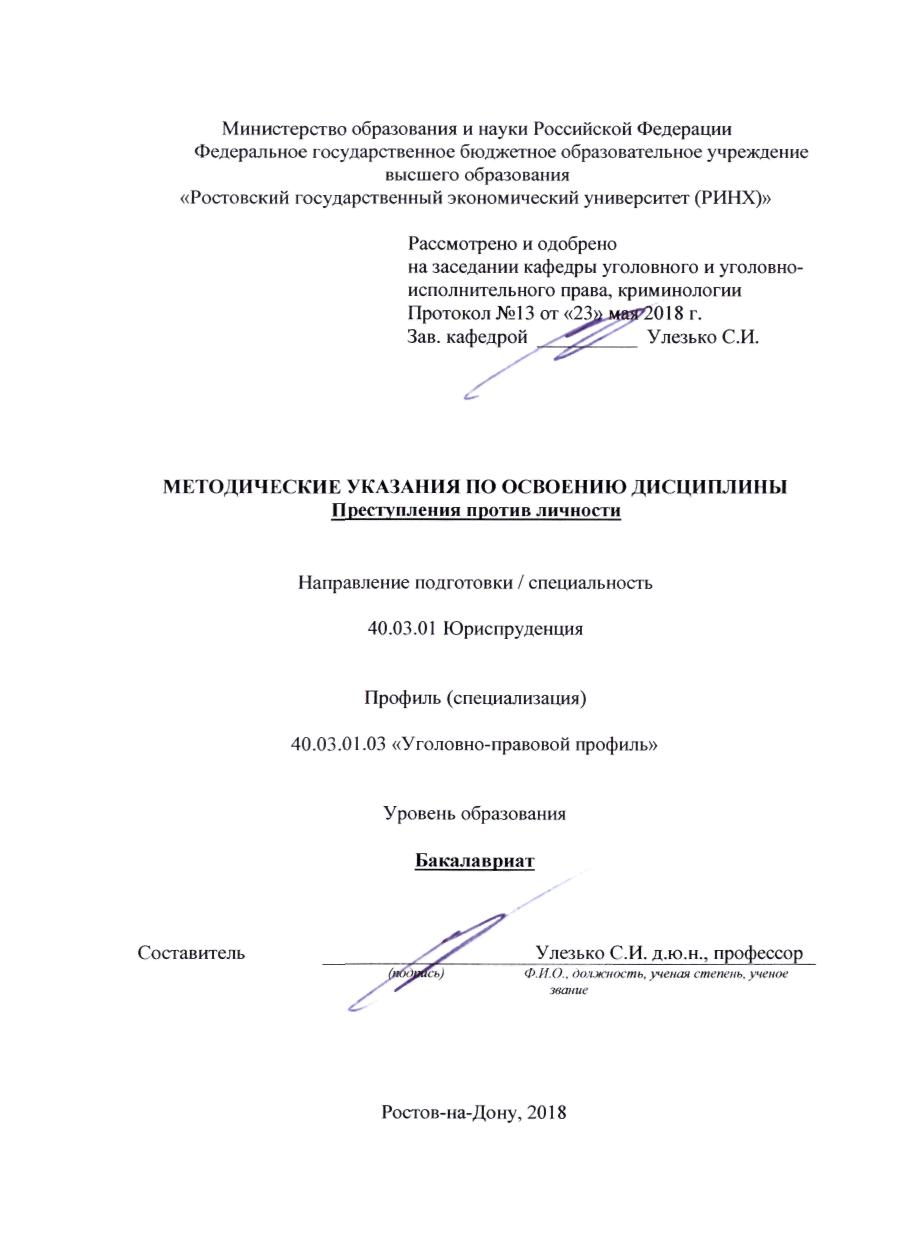 Оглавление1 Перечень компетенций с указанием этапов их формирования в процессе освоения образовательной программы	32 Описание показателей и критериев оценивания компетенций на различных этапах их формирования, описание шкал оценивания	33 Типовые контрольные задания или иные материалы, необходимые для оценки знаний, умений, навыков и (или) опыта деятельности, характеризующих этапы формирования компетенций в процессе освоения образовательной программы	114 Методические материалы, определяющие процедуры оценивания знаний, умений, навыков и (или) опыта деятельности, характеризующих этапы формирования компетенций	231. Перечень компетенций с указанием этапов их формирования в процессе освоения образовательной программыПеречень компетенций с указанием этапов их формирования представлен в п. 3. «Требования к результатам освоения дисциплины» рабочей программы дисциплины.2. Описание показателей и критериев оценивания компетенций на различных этапах их формирования, описание шкал оценивания2.1 Показатели и критерии оценивания компетенций:  3.2 Шкалы оценивания:   Текущий контроль успеваемости и промежуточная аттестация осуществляется в рамках накопительной балльно-рейтинговой системы в 100-балльной шкале: 50-100 баллов (зачет)0-49 баллов (незачет)В течение семестра по каждой контрольной точке студент может набрать максимально 50 баллов, которые можно заработать следующим образом:За активную работу на семинарских занятиях студент может набрать – 5 баллов.Баллы за самостоятельную работу начисляются за подготовку реферата - 0-10 баллов, доклада - 0-5 баллов.3 Типовые контрольные задания или иные материалы, необходимые для оценки знаний, умений, навыков и (или) опыта деятельности, характеризующих этапы формирования компетенций в процессе освоения образовательной программыМинистерство образования и науки Российской ФедерацииФедеральное государственное бюджетное образовательное учреждение высшего образования«Ростовский государственный экономический университет (РИНХ)»Кафедра Теории и истории государства и праваВопросы к зачетупо дисциплине  «Преступления против личности»1. Понятие и виды преступлений против личности.2.	Классификация преступлений против личности по видовому и непосредственному объекту.3.	Понятие и виды преступлений против жизни.4.	Уголовно-правовая характеристика состава простого убийства (ч. 1 ст. 105 УК РФ).5.	Квалифицированные составы убийства (ч. 2 ст. 105 УК РФ).6.	Привилегированные составы убийства (ст.ст. 106-108 УК РФ)7.	Причинение смерти по неосторожности (ст. 109 УК РФ).8.	Доведение до самоубийства (ст. 110 УК РФ).9.	Понятие  и виды преступлений против здоровья.10.	Умышленное причинение тяжкого вреда, средней тяжести и легкого вреда здоровью. 11.	Причинение тяжкого и средней тяжести вреда здоровью в состоянии аффекта (ст. 113 УК РФ).12.	Причинение тяжкого и средней тяжести вреда здоровью при превышении пределов необходимой обороны либо при превышении мер, необходимых для задержания лица, совершившего преступление (ст. 114 УК РФ). 13.	Побои: уголовно-правовой анализ (ст. 116, 116.1 УК РФ).14.	Истязание: уголовно-правовой анализ (ст. 117 УК РФ). 15.	Причинение тяжкого и средней тяжести вреда здоровью по неосторожности (ст. 118 УК РФ).16.	Принуждение к изъятию органов и тканей человека для трансплантации (ст. 120 УК РФ).17.	Незаконное проведение искусственного прерывания беременности (ст. 123 УК РФ).18.	Неоказание помощи больному (ст. 124 УК РФ).19.	Оставление в опасности (ст. 125 УК РФ).20.	Понятие и виды преступлений против личной свободы личности.21.	Похищение человека: характеристика основного и квалифицированного состава (ст. 126) УК РФ.22.	Незаконное лишение свободы (ст. 127 УК РФ).23.	Торговля людьми: характеристика основного и квалифицированного состава (ст. 127.1 УК РФ).24.	Использование рабского труда (ст. 127.2. УК РФ).25.	Незаконное помещение в психиатрический стационар (ст. 128 УК РФ).26.	Клевета: уголовно-правовой анализ(ст. 128.1 УК РФ). 27.	Понятие и виды преступлений против половой неприкосновенности и половой свободы личности.28.	Изнасилование (ст. 131 УК РФ). Особенности субъекта преступления.29.	Насильственные действия сексуального характера (ст. 132 УК РФ). 30.	Отличие насильственных действий сексуального характера от изнасилования. Характеристика квалифицирующих признаков данных составов.31.	Половое сношение и иные действия сексуального характера с лицом, не достигшим шестнадцатилетнего возраста  (ст. 134 УК РФ).32.	Развратные действия  (ст. 135 УК РФ).33.	Преступления посягающие на политические права и свободы личности.34.	Нарушение равенства прав и свобод человека и гражданина (ст. 136 УК РФ).35.	Воспрепятствование осуществлению избирательных прав или работе избирательных комиссий (ст. 141 УК РФ).36.	Нарушение порядка финансирования избирательной кампании кандидата, избирательного объединения, избирательного блока, деятельности инициативной группы по проведению референдума (ст. 141.1 УК РФ).37.	Фальсификация избирательных документов, документов референдума (ст. 142 УК РФ).38.	Фальсификация итогов голосования (ст. 142.1 УК РФ).39.	Воспрепятствование проведению собрания, митинга, демонстрации, шествия, пикетирования или участию в них (ст. 149 УК РФ).40.	Преступления посягающие на социально-экономические права и свободы личности. 41.	Нарушение правил охраны труда (ст. 143 УК РФ).42.	Воспрепятствование законной профессиональной деятельности журналистов (ст. 144 УК РФ). 43.	Необоснованный отказ в приеме на работу и необоснованное увольнение беременной женщины или женщины, имеющей детей в возрасте до трех лет (ст. 145 УК РФ).44.	Невыплата заработной платы, пенсий, стипендий, пособий и иных выплат (ст. 145.1 УК РФ).45.	Нарушение авторских и смежных прав (ст. 146 УК РФ).46.	Нарушение изобретательских и патентных прав (ст. 147 УК РФ).47.	Нарушение неприкосновенности частной жизни (ст. 137 УК РФ).48.	Нарушение тайны переписки, телефонных переговоров, почтовых, телеграфных или иных сообщений (ст. 138 УК РФ).49.	Преступления посягающие на личные права и свободы граждан. 50.	Нарушение неприкосновенности жилища (ст. 139 УК РФ).51.	Отказ в предоставлении гражданину информации (ст. 140 УК РФ).52.	Воспрепятствование  осуществления права на свободу совести и вероисповеданий (ст. 148 УК РФ).53.	Понятие и виды преступлений против семьи и несовершеннолетних.54.	Вовлечение несовершеннолетнего в совершение преступления (ст. 150 УК РФ).55.	Вовлечение несовершеннолетнего в совершение антиобщественных действий (ст. 151 УК РФ).56.	Розничная продажа несовершеннолетним алкогольной продукции (Ст. 151.1 УК РФ).57.	Подмена ребенка (ст. 153 УК РФ).58.	Незаконное усыновление (удочерение) (ст. 154 УК РФ).  59.	Разглашение тайны усыновления (удочерения) (ст. 155 УК РФ).60. Неисполнение обязанностей по воспитанию несовершеннолетнего (ст. 156 УК РФ).61.Особенности субъекта преступлений, предусмотренных ст.ст. 153, 154, 155, 156.Составитель ________________________                                                                             (подпись)«23» мая 2018 г.  Министерство образования и науки Российской ФедерацииФедеральное государственное бюджетное образовательное учреждение высшего образования«Ростовский государственный экономический университет (РИНХ)»Кафедра Уголовного и уголовно-исполнительного права, криминологииБИЛЕТ К ЗАЧЕТУ № 1по дисциплине Преступления против личности1.  Понятие и виды преступлений против личности.2.  Отличие насильственных действий сексуального характера от изнасилования. Характеристика квалифицирующих признаков данных составов.3. Рысов у ворот своего дома был остановлен ночью тремя неизвестными, один из которых ударил его рукой по голове, причинив легкий вред здоровью. После этого Рысов забежал домой, взял находившееся в разобранном виде охотничье ружье, собрал его, зарядил и выбежал из дома. На улице он увидел троих неизвестных. Ошибочно считая, что именно они  напали на него, Рысов бросился преследовать их и произвел один предупредительный выстрел, а вторым выстрелом смертельно ранил Базова. По делу установлено, что раненый никакого отношения к нападению  на Рысова не имел.Ранив Базова, Рысов вернулся домой и попросил жену, чтобы она вызвала полицию и «скорую помощь».Квалифицируйте действия лиц.Составитель        _________________ С.И. Улезько                                                                                                       Заведующий кафедрой    __________________________С.И.Улезько      				    									                                                                                                                                                            			«23» мая 2018 г. Критерии оценивания:оценка «зачет» выставляется обучающемуся, если студент демонстрирует полные и содержательные знания материала, усвоение взаимосвязи элементов системы публичного управления, их содержания, практику оперирования основными терминами и категориями публичного управления, используя научные точки зрения на обсуждаемые проблемы, умеет отстаивать свою позицию; допускается наличие неточностей в ответе, либо отсутствие ответов на отдельные дополнительные вопросы.  оценка «незачет» выставляется обучающемуся, если он не отвечает на поставленный вопрос, не ориентируется в понятиях и категориях публичного управления, не демонстрирует знания основного учебно-программного материала.Оформление задания для кейс-задачиМинистерство образования и науки Российской ФедерацииФедеральное государственное бюджетное образовательное учреждение высшего образования«Ростовский государственный экономический университет (РИНХ)»Кафедра Уголовного и уголовно-исполнительного права, криминологии(наименование кафедры)Кейс-задачапо дисциплине Преступления против личностиТема 1. «Преступления, посягающие на жизнь человека»Задание: Подозревая жену в супружеской неверности, Мукин часто бил ее. В результате она с двумя детьми переселилась на частную квартиру, но затем возвратилась к мужу. Через неделю Мукин вновь избил жену, и она, забрав детей, ушла от него. В последующие дни Мукин предлагал жене помириться, но она, несмотря на неоднократные его просьбы, отказалась вернуться. Через месяц Мукин снова пришел к жене в нетрезвом состоянии и стал уговаривать продолжить совместную жизнь, но Мукина отказалась. В разговоре Мукин спросил жену, откуда у нее появились мебель и одежда. Мукина ответила, что эти вещи ей помогли приобрести друзья. Приревновав жену, Мукин схватил кухонный нож и в присутствии детей стал наносить ей удары в различные части тела. Когда сын Виктор пытался отнять нож, Мукин ранил его в руку. Мукиной было нанесено семь ножевых ранений, в том числе с повреждением легких и сердца, от которых она скончалась.  Дайте уголовно-правовую оценку содеянного.Тема 2.  «Преступления, посягающие  на здоровье человека»Задание:Демченко, находясь на излечении в кардиологическом отделении, внезапно почувствовала себя плохо. Консилиум врачей пришел к выводу, что Демченко необходима срочная операция на сердце. В реанимационном автомобиле больную повезли в кардиологический центр. Однако главный врач принять Демченко отказался, заявив, что операция стоит 100 тыс. руб., а их у Демченко и у больницы нет. Демченко была возвращена в больницу. Узнав об этом, сотрудники одной из программ телевидения обратились за помощью к телезрителям. Через два дня необходимая для операции сумма была собрана, и Демченко повезли в кардиологический центр. Но в связи с тем, что время для операции было упущено, Демченко умерла.Оправдывая действия главного врача, директор центра заявил, что они являются хозрасчетным медицинским учреждением, где операции проводятся за плату.  Дайте уголовно-правовую оценку содеянного.Тема 7. «Преступления против семьи и несовершеннолетних»Задание 1:Бурова попросила медсестру роддома Куксову за определенную плату подменить ее дочь сыном Волковой, родившимся в ту же ночь. Но Волкова, когда ей принесли дочь Буровой, обнаружила подмену. Районный суд осудил Бурову и Куксову за покушение на подмену ребенка. Дайте уголовно-правовую оценку содеянного.Задание 2:Ранее судимый Попов, освободившись из мест лишения свободы, нигде не работал, систематически пьянствовал. Во дворе дома по месту жительства Попов рассказывал подросткам о своем преступном прошлом, доказывал им, что только в местах лишения свободы можно стать настоящим мужчиной. Попов убеждал подростков в том, что совершать преступления несложно, и с этой целью учил их приемам воровства и тому, как вести себя на следствии. Затем Попов требовал от подростков спиртные напитки и сигареты. Вскоре двое несовершеннолетних были задержаны при попытке ограбления магазина.Инструкция и/или методические рекомендации по выполнениюВ качестве информации использовать доступные в библиотеке учебники по изучаемой дисциплине, УК РФ, Информационно-справочную систему "Консультант +, "Информационно-правовой портал "Гарант".Критерии оценки: - оценка «зачтено» выставляется обучающемуся, если дана правильная  юридическая квалификация содеянного;- оценка «не зачтено» выставляется обучающемуся в случае не верной юридической квалификации содеянного.  Составитель ________________________ С.И. Улезько                                                                                                                 (подпись)«23» мая 2018 г. Оформление вопросов для коллоквиумов, собеседованияМинистерство образования и науки Российской ФедерацииФедеральное государственное бюджетное образовательное учреждение высшего образования«Ростовский государственный экономический университет (РИНХ)»Кафедра Уголовного и уголовно-исполнительного права, криминологии           (наименование кафедры)Вопросы для коллоквиумов, собеседованияпо дисциплине Преступления против личностиМодуль 1. «Преступления против жизни и здоровья» Каковы начальный и конечный моменты жизни человека.Проанализируйте п.8 постановления Пленума Верховного Суда от 27 января 1999г. В чем, по мнению Пленума, должно выражаться субъективное отношение виновного при убийстве с особой жестокостью.Что понимается под здоровьем человека как объектом уголовно-правовой охраны и под вредом здоровья.Каковы разграничительные признаки побоев, умышленного причинения легкого вреда здоровью и истязания.Раскройте признаки субъекта преступления ст. 124 УК РФ.Модуль 2. «Преступления против свободы, чести и достоинства личности и преступления против половой неприкосновенности и половой свободы личности»Раскройте определение понятий: свобода, честь и достоинство.Что понимается под незаконным помещением в психиатрический стационар. Нормами какого законодательного акта это регламентируется.Раскройте отличительные признаки клеветы, соединенной с обвинением потерпевшего в совершении преступления, от заведомого ложного доноса (ст.306 УК РФ).Раскройте какова связь действия и способа совершения преступления при изнасиловании.Отличие домогательства от понуждения. Домогательства от насилия при изнасиловании. Модуль 3. «Преступления против конституционных прав и свобод человека и гражданина и преступления против семьи и несовершеннолетних»Раскройте особенности объективной стороны преступлений против конституционных прав и свобод.Определите какие аспекты частной жизни охраняет уголовный закон.Сопоставьте диспозиции ст.141 и 142 УК РФ и назовите их совпадающие и несовпадающие признаки.Раскройте все ли виды воспрепятствования законной профессиональной деятельности журналистов уголовно наказуемы.Определите круг потерпевших при посягательстве на интересы семьи и несовершеннолетних.Влияют ли мотивы и цели преступлений гл.20 УК РФ на квалификацию содеянного.Раскройте понятие жестокое обращение с ребенком. Критерии оценки: оценка «отлично» выставляется, если изложенный материал фактически верен, наличие глубоких исчерпывающих знаний в объеме пройденной программы дисциплины в соответствии с поставленными программой курса целями и задачами обучения; правильные, уверенные действия по применению полученных знаний на практике, грамотное и логически стройное изложение материала при ответе, усвоение основной и знакомство с дополнительной литературой; оценка «хорошо» - наличие твердых и достаточно полных знаний в объеме пройденной программы дисциплины в соответствии с целями обучения, правильные действия по применению знаний на практике, четкое изложение материала, допускаются отдельные логические и стилистические погрешности, обучающийся  усвоил основную литературу, рекомендованную в рабочей программе дисциплины; оценка «удовлетворительно» - наличие твердых знаний в объеме пройденного курса в соответствии с целями обучения, изложение ответов с отдельными ошибками, уверенно исправленными после дополнительных вопросов; правильные в целом действия по применению знаний на практике; оценка «неудовлетворительно» - ответы не связаны с вопросами, наличие грубых ошибок в ответе, непонимание сущности излагаемого вопроса, неумение применять знания на практике, неуверенность и неточность ответов на дополнительные и наводящие вопросы». Составитель ________________________ С.И. Улезько«23» мая 2018 г. Оформление комплекта заданий для контрольной работыМинистерство образования и науки Российской ФедерацииФедеральное государственное бюджетное образовательное учреждение высшего образования«Ростовский государственный экономический университет (РИНХ)»Кафедра Уголовного и уголовно-исполнительного права, криминологии                       (наименование кафедры)Комплект заданий для контрольной работыпо дисциплине Преступления против личности  Модуль 1. «Преступления против жизни и здоровья»Вариант 1 Задание 1.  Что понимается под убийством?Задание 2.  Как влияет на выделение видов вреда здоровью анатомо-патологический критерий? Экономический критерий? Мотивируйте свои ответы.Вариант 2 Задание 1. По какому признаку дифференцируется ответственность за убийство?Задание 2.  Что понимается под кратковременным и длительным расстройством здоровья? Мотивируйте свои ответы.Модуль 2. «Преступления против свободы, чести и достоинства личности и преступления против половой неприкосновенности и половой свободы личности»Вариант 1 Задание 1 Выявить проблемы квалификации преступлений против личной свободы.Задание 2  Никонов, Тюрин и Чюева в составе преступной группы совершили ряд преступлений. Чюева в местах отдыха знакомилась с молодыми девушками и привозила их на свою квартиру, где угощала спиртными напитками с добавлением сильнодействующего снотворного. После того как потерпевшая засыпала, ее раздевали, а Никонов и Тюрин совершали с ней половые акты. Затем потерпевшую отвозили на машине в город, где и оставляли. Квалифицируйте указанные действия.Вариант 2 Задание 1 Гражданско-правовая и уголовно-правовая защита чести, достоинства и деловой репутации.Задание 2 Ванин признан виновным в том, что, находясь в состоянии алкогольного опьянения, вошел в квартиру Боковой и, сломив ее сопротивление, изнасиловал. Когда Бокова стала кричать и звать на помощь, Ванин ударил ее по голове бутылкой и еще раз совершил половой акт, во время которого Бокова находилась без сознания. Квалифицируйте указанные действия.Модуль 3. «Преступления против конституционных прав и свобод человека и гражданина и преступления против семьи и несовершеннолетних»Вариант 1 Задание 1 Проанализируйте санкции статей гл.19 УК РФ: есть ли среди посягательств этой главы тяжкие и особо тяжкие преступления.Задание 2   Климов из-за нанесенной ему соседом Кусовым обиды рассказал его несовершеннолетнему сыну, что его родители ему не родные и тринадцать лет назад он был ими усыновлен. Квалифицируйте указанные действия.Вариант 2 Задание 1 Какие наказания преобладают в санкциях статей гл.19 УК РФ.Задание 2   Супруги Козленковы не работали, злоупотребляли спиртными напитками и воспитанием своих малолетних детей не занимались. Они заставляли их собирать бутылки и просить милостыню. Когда дети не приносили домой денег, родители избивали их. Квалифицируйте указанные действия.Критерии оценки: оценка «отлично» выставляется студенту за правильный, полный и глубокий ответ на вопрос, поставленный в задании. Ответ студента на вопрос должен быть полным и развернутым. Такой ответ должен продемонстрировать отличное умение студента анализировать, толковать и правильно применять нормы законодательства в сфере правоохранительной деятельности. Оценка «отлично» выставляется только при полных ответах на все основные и дополнительные вопросы; оценка «хорошо» ответ студента на вопрос должен быть полным. Такой ответ должен продемонстрировать хорошее умение студента анализировать, толковать и применять нормы законодательства в сфере правоохранительной деятельности. Оценка «хорошо» выставляется только при правильных и полных ответах на все основные вопросы. Допускается неполный ответ по одному из дополнительных вопросов; оценка «удовлетворительно» выставляется студенту за правильный, но не полный ответ на вопрос, поставленный в задании. Такой ответ может продемонстрировать умение студента применять нормы законодательства в сфере правоохранительной деятельности. Оценка «удовлетворительно» выставляется только при правильных, но неполных, частичных ответах на все основные вопросы. Допускается неправильный ответ по одному из дополнительных вопросов; оценка «неудовлетворительно» выставляется студенту за неправильные ответы. Составитель ________________________ С.И. Улезько                                                                  (подпись)«23» мая 2018 г. Оформление тем для курсовых работ/ проектов(эссе, рефератов, докладов, сообщений)Министерство образования и науки Российской ФедерацииФедеральное государственное бюджетное образовательное учреждение высшего образования«Ростовский государственный экономический университет (РИНХ)»Кафедра Уголовного и уголовно-исполнительного права, криминологии(наименование кафедры)Темы курсовых работ/ проектов(эссе, рефератов, докладов, сообщений)по дисциплине Преступления против личностиТематика рефератов1. Место преступлений против личности в системе Особенной части Уголовного кодекса РФ. 2.  История уголовно-правовой охраны личности в уголовном законодательстве.3. Квалификация убийств по ст. 105 УК РФ.4. Мотив убийства и его влияние на квалификацию преступления.5. Юридическое значение способа убийства.6. Критерии и порядок определения степени тяжести причинения вреда здоровью личности.7. Причинение тяжкого и средней тяжести вреда здоровью в состоянии аффекта: уголовно-правовая характеристика.8. Ответственность за похищение человека9. Вопросы привлечения к уголовной ответственности за эксплуатацию рабского труда.10. Вопросы привлечения к уголовной ответственности за клевету.11. Ответственность за преступления, посягающие на половую свободу, неприкосновенность и нравственное развитие несовершеннолетних.12. Особенности составов преступлений, предусмотренных ст. 131 и 132 УК РФ.13. Отличительные особенности понуждения к действиям сексуального характера.14. Ответственность за преступления в сфере организации и проведения выборов.15. Уголовно-правовая охрана трудовых прав граждан.16. Уголовно-правовая охрана интеллектуальной собственности в РФ.17. Охрана права на тайну сообщений в уголовном законодательстве России и зарубежных стран. 18. Уголовная ответственность за посягательство на свободу слова. 19. Проблемы уголовно-правовой охраны права человека на частную (личную) жизнь.20. Особенности объективной стороны вовлечения несовершеннолетнего в совершение преступления и в совершение антиобщественных действий (ст. 150-151 УК РФ).21. Ответственность за разглашение тайны усыновления (удочерения).22. Ответственность за неисполнение обязанностей по воспитанию несовершеннолетнего.Методические рекомендации по выполнению рефератов, контрольных работ Реферат – это композиционно-организованное, обобщенное изложение содержания источника информации (в учебной ситуации - статей, монографий, материалов конференции, официальных документов и др., но не учебника по данной дисциплине). Тема реферата может быть предложена преподавателем или выбрана студентом из рабочей программы соответствующей дисциплины. Возможно, после консультации с преподавателем, обоснование и формулирование собственной темы. Тема реферата должна отражать проблему, которая достаточно хорошо исследована в науке. Как правило, внутри такой проблемы выбирается для анализа какой- либо единичный аспект. Тема реферата должна отражать проблему, которая достаточно хорошо исследована в науке. Как правило, внутри такой проблемы выбирается для анализа какой- либо единичный аспект. Целью реферата является изложение какого-либо вопроса на основе обобщения, анализа и синтеза одного или нескольких первоисточников. Принимая во внимание, что реферат - одна из форм интерпретации исходного текста одного или нескольких первоисточников, следует сформулировать задачу, стоящую перед студентами: создать новый текст на основе имеющихся текстов, т.е. текст о тексте. Новизна в данном случае подразумевает собственную систематизацию материала при сопоставлении различных точек зрения авторов и изложении наиболее существенных положений и выводов реферируемых источников. Написание реферата является необходимым и обязательным умением в процессе получения высшего профессионального образования. Формированию навыков должны способствовать знания о специфике реферата как научно-учебного жанра и соблюдения требований к его написанию. Требования к рефератам. Прежде всего следует помнить, что реферат не должен отражать субъективных взглядов референта (студента) на излагаемый вопрос, а также давать оценку тексту. Основными требованиями к реферату считаются: 1. информативность и полнота изложения основных идей первоисточника; 2. точность изложения взглядов автора - неискаженное фиксирование всех положений первичного текста, 3. объективность - реферат должен раскрывать концепции первоисточников с точки зрения их авторов; 4. изложение всего существенного; 5. изложение в логической последовательности в соответствии с обозначенной темой и составленным планом; 6. соблюдение единого стиля - использование литературного языка в его научно- стилевой разновидности; 7. корректность в характеристике авторского изложения материала. Виды рефератов. По характеру воспроизведения информации различают рефераты репродуктивные и продуктивные. Репродуктивные рефераты воспроизводят содержание первичного текста: - реферат-конспект содержит в обобщенном виде фактографическую информацию, иллюстративный материал, сведения о методах исследования, о полученных результатах и возможностях их применения; - реферат-резюме приводит только основные положения, тесно связанные с темой текста. Продуктивные рефераты предполагают критическое или творческое осмысление литературы: - реферат-обзор охватывает несколько первичных текстов, дает сопоставление разных точек зрения по конкретному вопросу; - реферат-доклад дает анализ информации, приведенной в первоисточниках, и объективную оценку состояния проблемы. По количеству реферируемых источников: - монографические – один первоисточник; - обзорные – несколько первичных текстов одной тематики. По читательскому назначению: - общие - характеристика содержания в целом; ориентация на широкую аудиторию; - специализированные - ориентация на специалистов. Этапы работы над рефератом. 1. Выбор темы. 2. Изучение основных источников по теме. 3. Составление библиографии. 4. Конспектирование необходимого материала или составление тезисов. 5. Систематизация зафиксированной и отобранной информации. 6. Определение основных понятий темы и анализируемых проблем. 7. Разработка логики исследования проблемы, составление плана. 8. Реализация плана, написание реферата. 9. Самоанализ, предполагающий оценку новизны, степени раскрытия сущности проблемы, обоснованности выбора источников и оценку объема реферата. 10. Проверка оформления списка литературы. 11. Редакторская правка текста. 12. Оформление реферата и проверка текста с точки зрения грамотности и стилистики. Структура реферата. В структуре реферата выделяются три основных компонента: библиографическое описание, собственно реферативный текст, справочный аппарат. Библиографическое описание предполагает характеристику имеющихся на эту тему работ, теорий; историографию вопроса; выделение конкретного вопроса (предмета исследования); обоснование использования избранных первоисточников; Собственно реферативный текст: Введение - обоснование актуальности темы, проблемы; предмет, цели и задачи реферируемой работы, предварительное формулирование выводов. Основная часть – содержание, представляющее собой осмысление текста, аналитико-синтетическое преобразование информации, соответствующей теме реферата. Основную часть рекомендуется разделить на два-три вопроса. В зависимости от сложности и многогранности темы, вопросы можно разделить на параграфы. Чрезмерное дробление вопросов или, наоборот, их отсутствие приводят к поверхностному изложению материала. Каждый вопрос должен заканчиваться промежуточным выводом и указывать на связь с последующим вопросом. Заключение - обобщение выводов автора, область применения результатов работы. Справочный аппарат: Список литературы - список использованных автором реферата работ (может состоят из одного и более изданий). Приложения (необязательная часть) - таблицы, схемы, графики, фотографии и т.д. Оформление реферата. Критерии оценки. Правила оформления реферата регламентированы. Объем - не более 10-15 стр. машинописного текста, напечатанного в формате Word; размер шрифта – 14; интервал – 1,5, формат бумаги А 4, сноски – постраничные, сплошные; поле (верхнее, нижнее, левое, правое) – 2 мм; выравнивание – по ширине; ориентация книжная; шрифт Times New Roman. Работа должна иметь поля; каждый раздел оформляется с новой страницы. Титульный лист оформляется в соответствии с установленной формой. На первой странице печатается план реферата, включающий в себя библиографическое описание; введение, разделы и параграфы основной части, раскрывающие суть работы, заключение; список литературы; приложения. В конце реферата представляется список использованной литературы с точным указанием авторов, названия, места и года ее издания. Критерии оценки реферата. 1. Степень раскрытия темы предполагает: - соответствие плана теме реферата; - соответствие содержания теме и плану реферата; - полноту и глубину раскрытия основных понятий; - обоснованность способов и методов работы с материалом; - умение работать с литературой, систематизировать и структурировать материал; - умение обобщать, делать выводы, сопоставлять различные точки зрения по рассматриваемому вопросу. 2. Обоснованность выбора источников оценивается: - полнотой использования работ по проблеме; - привлечением наиболее известных и новейших работ по проблеме (журнальные публикации, материалы сборников научных трудов и т.д.). 3. Соблюдение требований к оформлению определяется: - правильным оформлением ссылок на используемую литературу; - оценкой грамотности и культуры изложения; - владением терминологией и понятийным аппаратом проблемы; - соблюдением требований к объему реферата; - культурой оформления. Защита реферата Рефераты обычно представляются на заключительном этапе изучения дисциплины как результат итоговой самостоятельной работы студента. Защита реферата осуществляется или на аудиторных занятиях, предусмотренных учебным планом, или на экзамене как один из вопросов экзаменационного билета (последнее определяется преподавателем). Если реферат подразумевает публичную защиту, то выступающему следует заранее подготовиться к реферативному сообщению, а преподавателю и возможным оппонентам - ознакомиться с работой. Критерии оценки: оценка «отлично» выставляется, если изложенный материал фактически верен, наличие глубоких исчерпывающих знаний в объеме пройденной программы дисциплины в соответствии с поставленными программой курса целями и задачами обучения; правильные, уверенные действия по применению полученных знаний на практике, грамотное и логически стройное изложение материала при ответе, усвоение основной и знакомство с дополнительной литературой; оценка «хорошо» - наличие твердых и достаточно полных знаний в объеме пройденной программы дисциплины в соответствии с целями обучения, правильные действия по применению знаний на практике, четкое изложение материала, допускаются отдельные логические и стилистические погрешности, обучающийся  усвоил основную литературу, рекомендованную в рабочей программе дисциплины; оценка «удовлетворительно» - наличие твердых знаний в объеме пройденного курса в соответствии с целями обучения, изложение ответов с отдельными ошибками, уверенно исправленными после дополнительных вопросов; правильные в целом действия по применению знаний на практике; оценка «неудовлетворительно» - ответы не связаны с вопросами, наличие грубых ошибок в ответе, непонимание сущности излагаемого вопроса, неумение применять знания на практике, неуверенность и неточность ответов на дополнительные и наводящие вопросы».Темы эссеПреступления против жизни: общая характеристика и виды.Убийства при смягчающих обстоятельствах.Эвтаназия: уголовно-правовой аспект.Способ убийства и его влияние на квалификацию убийства.Мотив убийства и его влияние на квалификацию убийства.Убийство матерью новорожденного ребенка.Квалификация преступлений, совершенных в состоянии аффекта.Причинение смерти по неосторожности. Ответственность за доведение до самоубийства.Преступления против здоровья: общая характеристика и виды.Преступления, создающие угрозу жизни и здоровью человека.Критерий разграничения вреда здоровью, как квалифицирующий признак.Уголовная ответственность за незаконную трансплантацию органов или тканей человека.Понятие и виды преступлений против свободы, чести и достоинства         личности: объект и общая характеристика.Объект и общая характеристика преступлений против половой неприкосновенности и половой  свободы личности.Посягательства против половой свободы личности, их квалификация.Противодействие торговли людьми как направления современной уголовной политики.Преступления, против половой свободы несовершеннолетних и половой  неприкосновенности малолетних, их квалификация. Преступления против конституционных прав и свобод человека и гражданина: общая характеристика и классификация.Посягательства против равенства прав и свобод (ст.136 УК РФ).Посягательства против личных прав и свобод.Посягательства  против политических прав и свобод.Уголовная ответственность  за нарушение избирательного права.Посягательства против социально-экономических прав и свобод.Понятие против семьи и несовершеннолетних: общая характеристика и виды.Вовлечение несовершеннолетних в совершение преступления и антиобщественных действий.Преступления, связанные с усыновлением. Уголовная ответственность за неисполнение обязанностей по воспитанию несовершеннолетних.Критерии оценки:- оценка «зачтено» (10 баллов) выставляется студенту, если текст соответствует теме, соблюдены требования к структуре реферата, отсутствуют технические недочеты или они незначительные;- оценка «не зачтено» (0-3 баллов) выставляется студенту, если текст не соответствует теме полностью или частично, не соблюдены требования к структуре реферата, присутствуют технические замечания.Составитель ________________________ С.И. Улезько                                                                       (подпись)                 «23» мая 2018 г. 4 Методические материалы, определяющие процедуры оценивания знаний, умений, навыков и (или) опыта деятельности, характеризующих этапы формирования компетенцийПроцедуры оценивания включают в себя текущий контроль и промежуточную аттестацию.Текущий контроль успеваемости проводится с использованием оценочных средств, представленных в п. 3 данного приложения. Результаты текущего контроля доводятся до сведения студентов до промежуточной аттестации.   	Промежуточная аттестация проводится в форме зачета. Зачет проводится по окончании теоретического обучения до начала экзаменационной сессии по расписанию зачетной недели. Зачет проводится в устной форме, количество вопросов в зачетном задании – 2. Объявление результатов проводится в день зачета. Результаты аттестации заносятся в экзаменационную ведомость и зачетную книжку студента. Студенты, не прошедшие промежуточную аттестацию по графику сессии, должны ликвидировать задолженность в установленном порядке. Министерство образования и науки Российской ФедерацииФедеральное государственное бюджетное образовательное учреждение высшего образования«Ростовский государственный экономический университет (РИНХ)»МЕТОДИЧЕСКИЕ УКАЗАНИЯ ПО ОСВОЕНИЮ ДИСЦИПЛИНЫПреступления против личностиНаправление подготовки / специальность 40.03.01 ЮриспруденцияПрофиль (специализация) 40.03.01.03 «Уголовно-правовой профиль»Уровень образованияБакалавриатРостов-на-Дону, 2018Методические указания по освоению дисциплины «Преступления против личности» адресованы  студентам всех форм обучения.  Учебным планом по направлению подготовки «Юриспруденция» предусмотрены следующие виды занятий:– лекции;– практические занятия– лабораторные занятия.В ходе лекционных занятий рассматриваются теоретические вопросы регламентации уголовно-правовых норм, предусматривающих ответственность за преступления против личности и практические примеры реализации правильной юридической квалификации общественно опасных деяний, совершаемых против личности, даются  рекомендации для самостоятельной работы и подготовки к практическим занятиям. В ходе практических занятий углубляются и закрепляются знания студентов  по рассмотренным  на  лекциях  вопросам,  развиваются навыки правоприменения уголовно-правовых норм для решения конкретных задач.При подготовке к практическим занятиям студент должен:  – изучить рекомендованную учебную литературу;  – изучить конспекты лекций;  – подготовить ответы на все вопросы по изучаемой теме;  – письменно решить домашние задания, рекомендованные преподавателем при изучении каждой темы.    В процессе подготовки к практическим занятиям студенты могут  воспользоваться  консультациями преподавателя.  Вопросы, не  рассмотренные  на  лекциях  и  практических занятиях, должны  быть  изучены  студентами в  ходе  самостоятельной  работы. Студент должен  готовиться  к  предстоящему  практическому занятию  по  всем,  обозначенным  в  рабочей программе дисциплины вопросам.  При  реализации  различных  видов  учебной  работы  используются разнообразные (в т.ч. интерактивные) методы обучения, в частности:   - интерактивная доска для подготовки и проведения лекционных и практических занятий;  -  размещение  материалов  курса  в системе дистанционного обучения http://elearning.rsue.ru/Для подготовки к занятиям, текущему контролю и промежуточной аттестации обучающиеся могут  воспользоваться электронной библиотекой ВУЗа http://library.rsue.ru/ . Также обучающиеся могут  взять  на  дом необходимую  литературу  на  абонементе  вузовской библиотеки или воспользоваться читальными залами вуза. 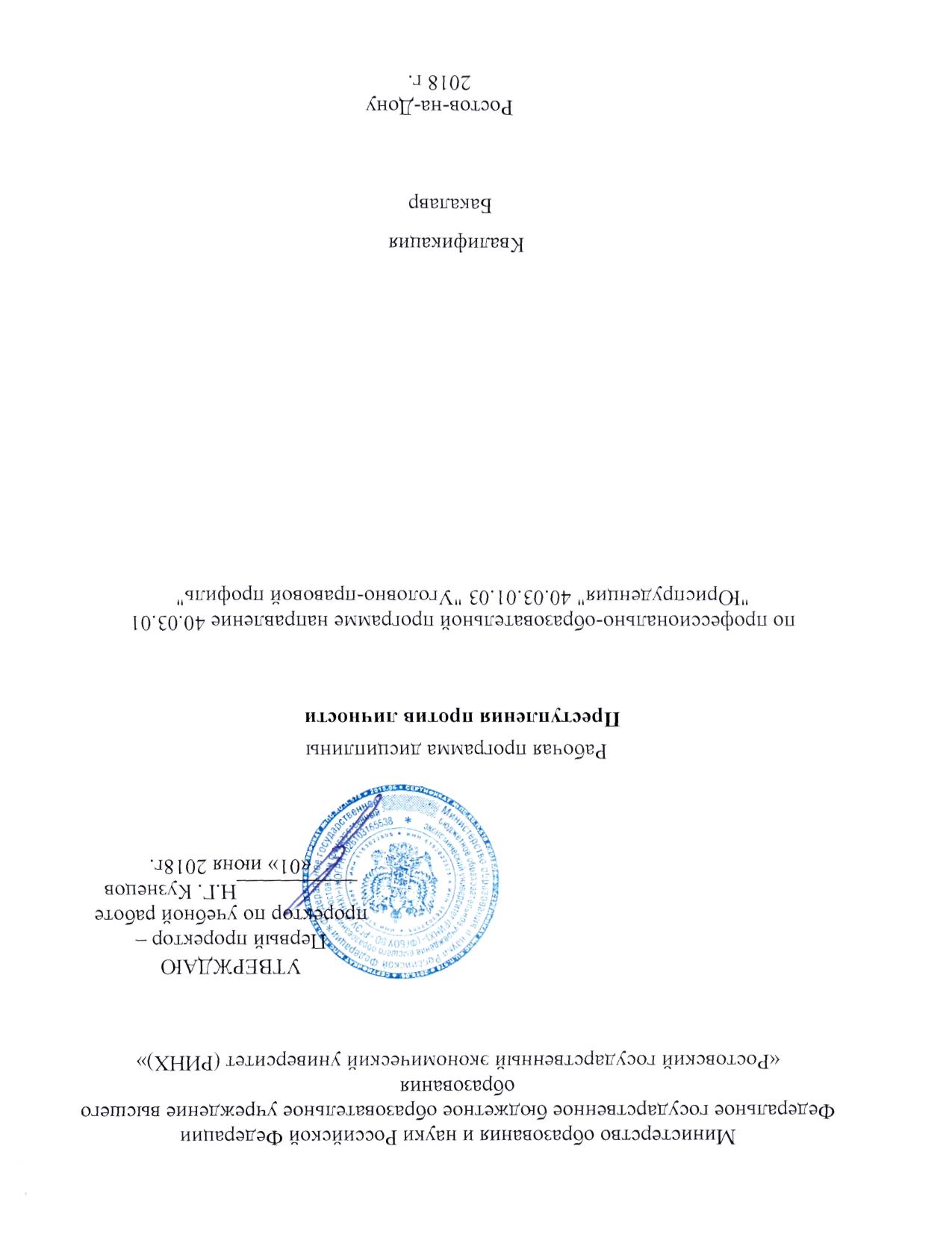 Министерство образования и науки Российской ФедерацииФедеральное государственное бюджетное образовательное учреждение высшего образования«Ростовский государственный экономический университет (РИНХ)»Министерство образования и науки Российской ФедерацииФедеральное государственное бюджетное образовательное учреждение высшего образования«Ростовский государственный экономический университет (РИНХ)»Министерство образования и науки Российской ФедерацииФедеральное государственное бюджетное образовательное учреждение высшего образования«Ростовский государственный экономический университет (РИНХ)»Министерство образования и науки Российской ФедерацииФедеральное государственное бюджетное образовательное учреждение высшего образования«Ростовский государственный экономический университет (РИНХ)»Министерство образования и науки Российской ФедерацииФедеральное государственное бюджетное образовательное учреждение высшего образования«Ростовский государственный экономический университет (РИНХ)»Министерство образования и науки Российской ФедерацииФедеральное государственное бюджетное образовательное учреждение высшего образования«Ростовский государственный экономический университет (РИНХ)»Министерство образования и науки Российской ФедерацииФедеральное государственное бюджетное образовательное учреждение высшего образования«Ростовский государственный экономический университет (РИНХ)»Министерство образования и науки Российской ФедерацииФедеральное государственное бюджетное образовательное учреждение высшего образования«Ростовский государственный экономический университет (РИНХ)»Министерство образования и науки Российской ФедерацииФедеральное государственное бюджетное образовательное учреждение высшего образования«Ростовский государственный экономический университет (РИНХ)»Министерство образования и науки Российской ФедерацииФедеральное государственное бюджетное образовательное учреждение высшего образования«Ростовский государственный экономический университет (РИНХ)»Министерство образования и науки Российской ФедерацииФедеральное государственное бюджетное образовательное учреждение высшего образования«Ростовский государственный экономический университет (РИНХ)»Министерство образования и науки Российской ФедерацииФедеральное государственное бюджетное образовательное учреждение высшего образования«Ростовский государственный экономический университет (РИНХ)»Министерство образования и науки Российской ФедерацииФедеральное государственное бюджетное образовательное учреждение высшего образования«Ростовский государственный экономический университет (РИНХ)»УТВЕРЖДАЮПервый проректор –проректор по учебной работе___________Н.Г. Кузнецов«01» июня 2018г.УТВЕРЖДАЮПервый проректор –проректор по учебной работе___________Н.Г. Кузнецов«01» июня 2018г.УТВЕРЖДАЮПервый проректор –проректор по учебной работе___________Н.Г. Кузнецов«01» июня 2018г.УТВЕРЖДАЮПервый проректор –проректор по учебной работе___________Н.Г. Кузнецов«01» июня 2018г.УТВЕРЖДАЮПервый проректор –проректор по учебной работе___________Н.Г. Кузнецов«01» июня 2018г.УТВЕРЖДАЮПервый проректор –проректор по учебной работе___________Н.Г. Кузнецов«01» июня 2018г.УТВЕРЖДАЮПервый проректор –проректор по учебной работе___________Н.Г. Кузнецов«01» июня 2018г.УТВЕРЖДАЮПервый проректор –проректор по учебной работе___________Н.Г. Кузнецов«01» июня 2018г.УТВЕРЖДАЮПервый проректор –проректор по учебной работе___________Н.Г. Кузнецов«01» июня 2018г.УТВЕРЖДАЮПервый проректор –проректор по учебной работе___________Н.Г. Кузнецов«01» июня 2018г.УТВЕРЖДАЮПервый проректор –проректор по учебной работе___________Н.Г. Кузнецов«01» июня 2018г.УТВЕРЖДАЮПервый проректор –проректор по учебной работе___________Н.Г. Кузнецов«01» июня 2018г.УТВЕРЖДАЮПервый проректор –проректор по учебной работе___________Н.Г. Кузнецов«01» июня 2018г.УТВЕРЖДАЮПервый проректор –проректор по учебной работе___________Н.Г. Кузнецов«01» июня 2018г.УТВЕРЖДАЮПервый проректор –проректор по учебной работе___________Н.Г. Кузнецов«01» июня 2018г.УТВЕРЖДАЮПервый проректор –проректор по учебной работе___________Н.Г. Кузнецов«01» июня 2018г.УТВЕРЖДАЮПервый проректор –проректор по учебной работе___________Н.Г. Кузнецов«01» июня 2018г.УТВЕРЖДАЮПервый проректор –проректор по учебной работе___________Н.Г. Кузнецов«01» июня 2018г.РабочаяпрограммадисциплиныРабочаяпрограммадисциплиныРабочаяпрограммадисциплиныРабочаяпрограммадисциплиныРабочаяпрограммадисциплиныРабочаяпрограммадисциплиныРабочаяпрограммадисциплиныРабочаяпрограммадисциплиныРабочаяпрограммадисциплиныРабочаяпрограммадисциплиныРабочаяпрограммадисциплиныРабочаяпрограммадисциплиныРабочаяпрограммадисциплиныПреступленияпротивличностиПреступленияпротивличностиПреступленияпротивличностиПреступленияпротивличностиПреступленияпротивличностиПреступленияпротивличностипо профессионально-образовательной программе направление 40.03.01 "Юриспруденция" 40.03.01.03 "Уголовно-правовой профиль"по профессионально-образовательной программе направление 40.03.01 "Юриспруденция" 40.03.01.03 "Уголовно-правовой профиль"по профессионально-образовательной программе направление 40.03.01 "Юриспруденция" 40.03.01.03 "Уголовно-правовой профиль"по профессионально-образовательной программе направление 40.03.01 "Юриспруденция" 40.03.01.03 "Уголовно-правовой профиль"по профессионально-образовательной программе направление 40.03.01 "Юриспруденция" 40.03.01.03 "Уголовно-правовой профиль"по профессионально-образовательной программе направление 40.03.01 "Юриспруденция" 40.03.01.03 "Уголовно-правовой профиль"по профессионально-образовательной программе направление 40.03.01 "Юриспруденция" 40.03.01.03 "Уголовно-правовой профиль"по профессионально-образовательной программе направление 40.03.01 "Юриспруденция" 40.03.01.03 "Уголовно-правовой профиль"по профессионально-образовательной программе направление 40.03.01 "Юриспруденция" 40.03.01.03 "Уголовно-правовой профиль"КвалификацияКвалификацияКвалификацияБакалаврБакалаврБакалаврБакалаврБакалаврБакалаврБакалаврБакалаврБакалаврРостов-на-Дону2018 г.Ростов-на-Дону2018 г.Ростов-на-Дону2018 г.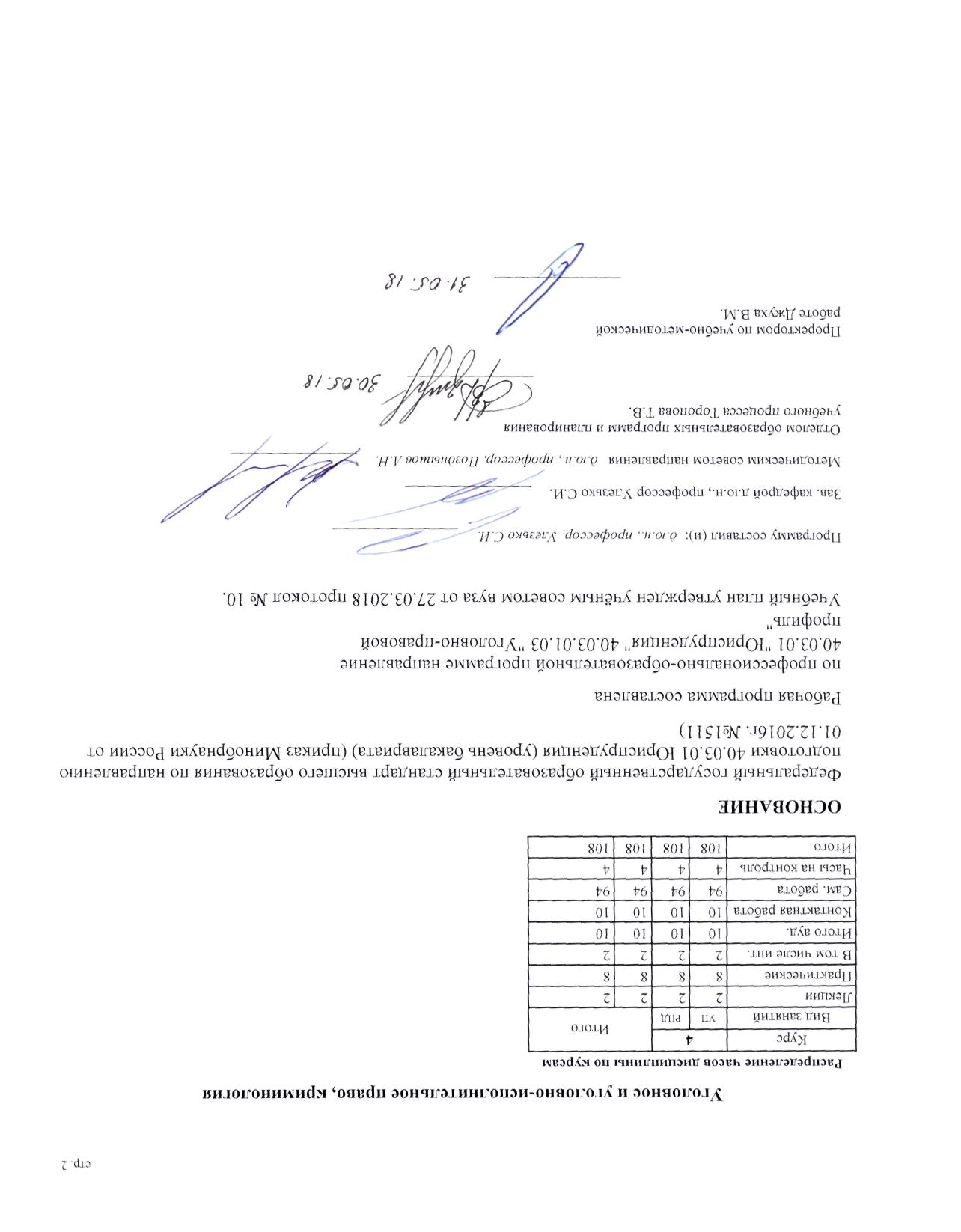 стр. 2КАФЕДРАКАФЕДРАКАФЕДРАКАФЕДРАКАФЕДРАКАФЕДРАКАФЕДРАКАФЕДРАКАФЕДРАКАФЕДРАКАФЕДРАКАФЕДРАКАФЕДРАКАФЕДРАКАФЕДРАКАФЕДРАКАФЕДРАУголовное и уголовно-исполнительное право, криминологияУголовное и уголовно-исполнительное право, криминологияУголовное и уголовно-исполнительное право, криминологияУголовное и уголовно-исполнительное право, криминологияУголовное и уголовно-исполнительное право, криминологияУголовное и уголовно-исполнительное право, криминологияУголовное и уголовно-исполнительное право, криминологияУголовное и уголовно-исполнительное право, криминологияУголовное и уголовно-исполнительное право, криминологияУголовное и уголовно-исполнительное право, криминологияУголовное и уголовно-исполнительное право, криминологияУголовное и уголовно-исполнительное право, криминологияУголовное и уголовно-исполнительное право, криминологияУголовное и уголовно-исполнительное право, криминологияУголовное и уголовно-исполнительное право, криминологияРаспределение часов дисциплины по курсамРаспределение часов дисциплины по курсамРаспределение часов дисциплины по курсамРаспределение часов дисциплины по курсамРаспределение часов дисциплины по курсамРаспределение часов дисциплины по курсамРаспределение часов дисциплины по курсамРаспределение часов дисциплины по курсамРаспределение часов дисциплины по курсамРаспределение часов дисциплины по курсамРаспределение часов дисциплины по курсамРаспределение часов дисциплины по курсамРаспределение часов дисциплины по курсамКурсКурс4444ИтогоИтогоИтогоИтогоИтогоИтогоИтогоВидзанятийВидзанятийУПУПРПДРПДИтогоИтогоИтогоИтогоИтогоИтогоИтогоЛекцииЛекции22222222222ПрактическиеПрактические88888888888В томчислеинт.В томчислеинт.22222222222Итогоауд.Итогоауд.1010101010101010101010КонтактнаяработаКонтактнаяработа1010101010101010101010Сам. работаСам. работа9494949494949494949494ЧасынаконтрольЧасынаконтроль44444444444ИтогоИтого108108108108108108108108108108108ОСНОВАНИЕОСНОВАНИЕОСНОВАНИЕОСНОВАНИЕОСНОВАНИЕОСНОВАНИЕОСНОВАНИЕОСНОВАНИЕОСНОВАНИЕОСНОВАНИЕОСНОВАНИЕОСНОВАНИЕОСНОВАНИЕОСНОВАНИЕФедеральный государственный образовательный стандарт высшего образования по направлению подготовки 40.03.01 Юриспруденция (уровень бакалавриата) (приказ Минобрнауки России от 01.12.2016г. №1511)Федеральный государственный образовательный стандарт высшего образования по направлению подготовки 40.03.01 Юриспруденция (уровень бакалавриата) (приказ Минобрнауки России от 01.12.2016г. №1511)Федеральный государственный образовательный стандарт высшего образования по направлению подготовки 40.03.01 Юриспруденция (уровень бакалавриата) (приказ Минобрнауки России от 01.12.2016г. №1511)Федеральный государственный образовательный стандарт высшего образования по направлению подготовки 40.03.01 Юриспруденция (уровень бакалавриата) (приказ Минобрнауки России от 01.12.2016г. №1511)Федеральный государственный образовательный стандарт высшего образования по направлению подготовки 40.03.01 Юриспруденция (уровень бакалавриата) (приказ Минобрнауки России от 01.12.2016г. №1511)Федеральный государственный образовательный стандарт высшего образования по направлению подготовки 40.03.01 Юриспруденция (уровень бакалавриата) (приказ Минобрнауки России от 01.12.2016г. №1511)Федеральный государственный образовательный стандарт высшего образования по направлению подготовки 40.03.01 Юриспруденция (уровень бакалавриата) (приказ Минобрнауки России от 01.12.2016г. №1511)Федеральный государственный образовательный стандарт высшего образования по направлению подготовки 40.03.01 Юриспруденция (уровень бакалавриата) (приказ Минобрнауки России от 01.12.2016г. №1511)Федеральный государственный образовательный стандарт высшего образования по направлению подготовки 40.03.01 Юриспруденция (уровень бакалавриата) (приказ Минобрнауки России от 01.12.2016г. №1511)Федеральный государственный образовательный стандарт высшего образования по направлению подготовки 40.03.01 Юриспруденция (уровень бакалавриата) (приказ Минобрнауки России от 01.12.2016г. №1511)Федеральный государственный образовательный стандарт высшего образования по направлению подготовки 40.03.01 Юриспруденция (уровень бакалавриата) (приказ Минобрнауки России от 01.12.2016г. №1511)Федеральный государственный образовательный стандарт высшего образования по направлению подготовки 40.03.01 Юриспруденция (уровень бакалавриата) (приказ Минобрнауки России от 01.12.2016г. №1511)Федеральный государственный образовательный стандарт высшего образования по направлению подготовки 40.03.01 Юриспруденция (уровень бакалавриата) (приказ Минобрнауки России от 01.12.2016г. №1511)Федеральный государственный образовательный стандарт высшего образования по направлению подготовки 40.03.01 Юриспруденция (уровень бакалавриата) (приказ Минобрнауки России от 01.12.2016г. №1511)Федеральный государственный образовательный стандарт высшего образования по направлению подготовки 40.03.01 Юриспруденция (уровень бакалавриата) (приказ Минобрнауки России от 01.12.2016г. №1511)Федеральный государственный образовательный стандарт высшего образования по направлению подготовки 40.03.01 Юриспруденция (уровень бакалавриата) (приказ Минобрнауки России от 01.12.2016г. №1511)Федеральный государственный образовательный стандарт высшего образования по направлению подготовки 40.03.01 Юриспруденция (уровень бакалавриата) (приказ Минобрнауки России от 01.12.2016г. №1511)Федеральный государственный образовательный стандарт высшего образования по направлению подготовки 40.03.01 Юриспруденция (уровень бакалавриата) (приказ Минобрнауки России от 01.12.2016г. №1511)Федеральный государственный образовательный стандарт высшего образования по направлению подготовки 40.03.01 Юриспруденция (уровень бакалавриата) (приказ Минобрнауки России от 01.12.2016г. №1511)РабочаяпрограммасоставленаРабочаяпрограммасоставленаРабочаяпрограммасоставленаРабочаяпрограммасоставленаРабочаяпрограммасоставленаРабочаяпрограммасоставленаРабочаяпрограммасоставленаРабочаяпрограммасоставленаРабочаяпрограммасоставленапо профессионально-образовательной программе направление 40.03.01 "Юриспруденция" 40.03.01.03 "Уголовно-правовой профиль"по профессионально-образовательной программе направление 40.03.01 "Юриспруденция" 40.03.01.03 "Уголовно-правовой профиль"по профессионально-образовательной программе направление 40.03.01 "Юриспруденция" 40.03.01.03 "Уголовно-правовой профиль"по профессионально-образовательной программе направление 40.03.01 "Юриспруденция" 40.03.01.03 "Уголовно-правовой профиль"по профессионально-образовательной программе направление 40.03.01 "Юриспруденция" 40.03.01.03 "Уголовно-правовой профиль"по профессионально-образовательной программе направление 40.03.01 "Юриспруденция" 40.03.01.03 "Уголовно-правовой профиль"по профессионально-образовательной программе направление 40.03.01 "Юриспруденция" 40.03.01.03 "Уголовно-правовой профиль"по профессионально-образовательной программе направление 40.03.01 "Юриспруденция" 40.03.01.03 "Уголовно-правовой профиль"по профессионально-образовательной программе направление 40.03.01 "Юриспруденция" 40.03.01.03 "Уголовно-правовой профиль"по профессионально-образовательной программе направление 40.03.01 "Юриспруденция" 40.03.01.03 "Уголовно-правовой профиль"по профессионально-образовательной программе направление 40.03.01 "Юриспруденция" 40.03.01.03 "Уголовно-правовой профиль"по профессионально-образовательной программе направление 40.03.01 "Юриспруденция" 40.03.01.03 "Уголовно-правовой профиль"по профессионально-образовательной программе направление 40.03.01 "Юриспруденция" 40.03.01.03 "Уголовно-правовой профиль"по профессионально-образовательной программе направление 40.03.01 "Юриспруденция" 40.03.01.03 "Уголовно-правовой профиль"по профессионально-образовательной программе направление 40.03.01 "Юриспруденция" 40.03.01.03 "Уголовно-правовой профиль"Учебный план утвержден учёным советом вуза от 27.03.2018 протокол № 10.Учебный план утвержден учёным советом вуза от 27.03.2018 протокол № 10.Учебный план утвержден учёным советом вуза от 27.03.2018 протокол № 10.Учебный план утвержден учёным советом вуза от 27.03.2018 протокол № 10.Учебный план утвержден учёным советом вуза от 27.03.2018 протокол № 10.Учебный план утвержден учёным советом вуза от 27.03.2018 протокол № 10.Учебный план утвержден учёным советом вуза от 27.03.2018 протокол № 10.Учебный план утвержден учёным советом вуза от 27.03.2018 протокол № 10.Учебный план утвержден учёным советом вуза от 27.03.2018 протокол № 10.Учебный план утвержден учёным советом вуза от 27.03.2018 протокол № 10.Учебный план утвержден учёным советом вуза от 27.03.2018 протокол № 10.Учебный план утвержден учёным советом вуза от 27.03.2018 протокол № 10.Учебный план утвержден учёным советом вуза от 27.03.2018 протокол № 10.Учебный план утвержден учёным советом вуза от 27.03.2018 протокол № 10.Учебный план утвержден учёным советом вуза от 27.03.2018 протокол № 10.Учебный план утвержден учёным советом вуза от 27.03.2018 протокол № 10.Учебный план утвержден учёным советом вуза от 27.03.2018 протокол № 10.Учебный план утвержден учёным советом вуза от 27.03.2018 протокол № 10.Учебный план утвержден учёным советом вуза от 27.03.2018 протокол № 10.Программусоставил(и):Программусоставил(и):Программусоставил(и):Программусоставил(и):д.ю.н., профессор, Улезько С.И. _________________д.ю.н., профессор, Улезько С.И. _________________д.ю.н., профессор, Улезько С.И. _________________д.ю.н., профессор, Улезько С.И. _________________д.ю.н., профессор, Улезько С.И. _________________д.ю.н., профессор, Улезько С.И. _________________д.ю.н., профессор, Улезько С.И. _________________д.ю.н., профессор, Улезько С.И. _________________д.ю.н., профессор, Улезько С.И. _________________д.ю.н., профессор, Улезько С.И. _________________д.ю.н., профессор, Улезько С.И. _________________д.ю.н., профессор, Улезько С.И. _________________д.ю.н., профессор, Улезько С.И. _________________д.ю.н., профессор, Улезько С.И. _________________д.ю.н., профессор, Улезько С.И. _________________Зав. кафедрой д.ю.н., профессор Улезько С.И. _________________Зав. кафедрой д.ю.н., профессор Улезько С.И. _________________Зав. кафедрой д.ю.н., профессор Улезько С.И. _________________Зав. кафедрой д.ю.н., профессор Улезько С.И. _________________Зав. кафедрой д.ю.н., профессор Улезько С.И. _________________Зав. кафедрой д.ю.н., профессор Улезько С.И. _________________Зав. кафедрой д.ю.н., профессор Улезько С.И. _________________Зав. кафедрой д.ю.н., профессор Улезько С.И. _________________Зав. кафедрой д.ю.н., профессор Улезько С.И. _________________Зав. кафедрой д.ю.н., профессор Улезько С.И. _________________Зав. кафедрой д.ю.н., профессор Улезько С.И. _________________Зав. кафедрой д.ю.н., профессор Улезько С.И. _________________Зав. кафедрой д.ю.н., профессор Улезько С.И. _________________Зав. кафедрой д.ю.н., профессор Улезько С.И. _________________Зав. кафедрой д.ю.н., профессор Улезько С.И. _________________Зав. кафедрой д.ю.н., профессор Улезько С.И. _________________Зав. кафедрой д.ю.н., профессор Улезько С.И. _________________Зав. кафедрой д.ю.н., профессор Улезько С.И. _________________Зав. кафедрой д.ю.н., профессор Улезько С.И. _________________МетодическимсоветомнаправленияМетодическимсоветомнаправленияМетодическимсоветомнаправленияМетодическимсоветомнаправленияМетодическимсоветомнаправленияМетодическимсоветомнаправленияМетодическимсоветомнаправленияМетодическимсоветомнаправленияд.ю.н., профессор, Позднышов А.Н. _________________д.ю.н., профессор, Позднышов А.Н. _________________д.ю.н., профессор, Позднышов А.Н. _________________д.ю.н., профессор, Позднышов А.Н. _________________д.ю.н., профессор, Позднышов А.Н. _________________д.ю.н., профессор, Позднышов А.Н. _________________д.ю.н., профессор, Позднышов А.Н. _________________д.ю.н., профессор, Позднышов А.Н. _________________д.ю.н., профессор, Позднышов А.Н. _________________д.ю.н., профессор, Позднышов А.Н. _________________д.ю.н., профессор, Позднышов А.Н. _________________Отделом образовательных программ и планирования учебного процесса Торопова Т.В.Отделом образовательных программ и планирования учебного процесса Торопова Т.В.Отделом образовательных программ и планирования учебного процесса Торопова Т.В.Отделом образовательных программ и планирования учебного процесса Торопова Т.В.Отделом образовательных программ и планирования учебного процесса Торопова Т.В.Отделом образовательных программ и планирования учебного процесса Торопова Т.В.Отделом образовательных программ и планирования учебного процесса Торопова Т.В.Отделом образовательных программ и планирования учебного процесса Торопова Т.В.Отделом образовательных программ и планирования учебного процесса Торопова Т.В.Отделом образовательных программ и планирования учебного процесса Торопова Т.В.Отделом образовательных программ и планирования учебного процесса Торопова Т.В.Отделом образовательных программ и планирования учебного процесса Торопова Т.В.Отделом образовательных программ и планирования учебного процесса Торопова Т.В.________________________________________________________________________________________________________________________________________Проректором по учебно-методической работе Джуха В.М.Проректором по учебно-методической работе Джуха В.М.Проректором по учебно-методической работе Джуха В.М.Проректором по учебно-методической работе Джуха В.М.Проректором по учебно-методической работе Джуха В.М.Проректором по учебно-методической работе Джуха В.М.Проректором по учебно-методической работе Джуха В.М.Проректором по учебно-методической работе Джуха В.М.Проректором по учебно-методической работе Джуха В.М._____________________________________________________________________________________________________________________________________________________________________________________________________________________________УП: z40.03.01.03_1.plxУП: z40.03.01.03_1.plxУП: z40.03.01.03_1.plxстр. 41. ЦЕЛИ ОСВОЕНИЯ ДИСЦИПЛИНЫ1. ЦЕЛИ ОСВОЕНИЯ ДИСЦИПЛИНЫ1. ЦЕЛИ ОСВОЕНИЯ ДИСЦИПЛИНЫ1. ЦЕЛИ ОСВОЕНИЯ ДИСЦИПЛИНЫ1. ЦЕЛИ ОСВОЕНИЯ ДИСЦИПЛИНЫ1.1Цели: Целевое назначение изучение данной дисциплины состоит в привитии студентам более углублённых теоретических знаний, касающихся научного изучения преступлений против личности, практических навыков, необходимых для профессионального выполнения выпускниками служебных обязанностей в сфере профессиональной деятельности.Цели: Целевое назначение изучение данной дисциплины состоит в привитии студентам более углублённых теоретических знаний, касающихся научного изучения преступлений против личности, практических навыков, необходимых для профессионального выполнения выпускниками служебных обязанностей в сфере профессиональной деятельности.Цели: Целевое назначение изучение данной дисциплины состоит в привитии студентам более углублённых теоретических знаний, касающихся научного изучения преступлений против личности, практических навыков, необходимых для профессионального выполнения выпускниками служебных обязанностей в сфере профессиональной деятельности.Цели: Целевое назначение изучение данной дисциплины состоит в привитии студентам более углублённых теоретических знаний, касающихся научного изучения преступлений против личности, практических навыков, необходимых для профессионального выполнения выпускниками служебных обязанностей в сфере профессиональной деятельности.1.2Задачи: Ознакомление с наиболее важными вопросами уголовной политики в области защиты жизни, здоровья, прав и свобод личности, а также с положениями международных правовых актов в сфере защиты прав человека; овладение навыками квалификации преступлений против личности; формирование умения толковать с помощью различных средств и приемов уголовно-правовые нормы, устанавливающие ответственность за преступления против личности, разграничивать смежные преступления, разрешать те или иные правовые ситуации; ознакомление с основными правоприменительными проблемами в сфере борьбы с преступлениями против личности, с наиболее типичными судебно-следственными ошибками при квалификации преступлений против личности и способами их преодоления.Задачи: Ознакомление с наиболее важными вопросами уголовной политики в области защиты жизни, здоровья, прав и свобод личности, а также с положениями международных правовых актов в сфере защиты прав человека; овладение навыками квалификации преступлений против личности; формирование умения толковать с помощью различных средств и приемов уголовно-правовые нормы, устанавливающие ответственность за преступления против личности, разграничивать смежные преступления, разрешать те или иные правовые ситуации; ознакомление с основными правоприменительными проблемами в сфере борьбы с преступлениями против личности, с наиболее типичными судебно-следственными ошибками при квалификации преступлений против личности и способами их преодоления.Задачи: Ознакомление с наиболее важными вопросами уголовной политики в области защиты жизни, здоровья, прав и свобод личности, а также с положениями международных правовых актов в сфере защиты прав человека; овладение навыками квалификации преступлений против личности; формирование умения толковать с помощью различных средств и приемов уголовно-правовые нормы, устанавливающие ответственность за преступления против личности, разграничивать смежные преступления, разрешать те или иные правовые ситуации; ознакомление с основными правоприменительными проблемами в сфере борьбы с преступлениями против личности, с наиболее типичными судебно-следственными ошибками при квалификации преступлений против личности и способами их преодоления.Задачи: Ознакомление с наиболее важными вопросами уголовной политики в области защиты жизни, здоровья, прав и свобод личности, а также с положениями международных правовых актов в сфере защиты прав человека; овладение навыками квалификации преступлений против личности; формирование умения толковать с помощью различных средств и приемов уголовно-правовые нормы, устанавливающие ответственность за преступления против личности, разграничивать смежные преступления, разрешать те или иные правовые ситуации; ознакомление с основными правоприменительными проблемами в сфере борьбы с преступлениями против личности, с наиболее типичными судебно-следственными ошибками при квалификации преступлений против личности и способами их преодоления.2. МЕСТО ДИСЦИПЛИНЫ В СТРУКТУРЕ ОБРАЗОВАТЕЛЬНОЙ ПРОГРАММЫ2. МЕСТО ДИСЦИПЛИНЫ В СТРУКТУРЕ ОБРАЗОВАТЕЛЬНОЙ ПРОГРАММЫ2. МЕСТО ДИСЦИПЛИНЫ В СТРУКТУРЕ ОБРАЗОВАТЕЛЬНОЙ ПРОГРАММЫ2. МЕСТО ДИСЦИПЛИНЫ В СТРУКТУРЕ ОБРАЗОВАТЕЛЬНОЙ ПРОГРАММЫ2. МЕСТО ДИСЦИПЛИНЫ В СТРУКТУРЕ ОБРАЗОВАТЕЛЬНОЙ ПРОГРАММЫЦикл (раздел) ООП:Цикл (раздел) ООП:Б1.ВБ1.ВБ1.В2.1Требования к предварительной подготовке обучающегося:Требования к предварительной подготовке обучающегося:Требования к предварительной подготовке обучающегося:Требования к предварительной подготовке обучающегося:2.1.1Необходимым условием для успешного освоения дисциплины являются навыки, знания и умения, полученные в результате изучения дисциплин: Уголовное правоНеобходимым условием для успешного освоения дисциплины являются навыки, знания и умения, полученные в результате изучения дисциплин: Уголовное правоНеобходимым условием для успешного освоения дисциплины являются навыки, знания и умения, полученные в результате изучения дисциплин: Уголовное правоНеобходимым условием для успешного освоения дисциплины являются навыки, знания и умения, полученные в результате изучения дисциплин: Уголовное право2.2Дисциплины и практики, для которых освоение данной дисциплины (модуля) необходимо как предшествующее:Дисциплины и практики, для которых освоение данной дисциплины (модуля) необходимо как предшествующее:Дисциплины и практики, для которых освоение данной дисциплины (модуля) необходимо как предшествующее:Дисциплины и практики, для которых освоение данной дисциплины (модуля) необходимо как предшествующее:2.2.1КриминологияКриминологияКриминологияКриминология3. ТРЕБОВАНИЯ К РЕЗУЛЬТАТАМ ОСВОЕНИЯ ДИСЦИПЛИНЫ3. ТРЕБОВАНИЯ К РЕЗУЛЬТАТАМ ОСВОЕНИЯ ДИСЦИПЛИНЫ3. ТРЕБОВАНИЯ К РЕЗУЛЬТАТАМ ОСВОЕНИЯ ДИСЦИПЛИНЫ3. ТРЕБОВАНИЯ К РЕЗУЛЬТАТАМ ОСВОЕНИЯ ДИСЦИПЛИНЫ3. ТРЕБОВАНИЯ К РЕЗУЛЬТАТАМ ОСВОЕНИЯ ДИСЦИПЛИНЫПК-8: готовностью к выполнению должностных обязанностей по обеспечению законности и правопорядка, безопасности личности, общества, государстваПК-8: готовностью к выполнению должностных обязанностей по обеспечению законности и правопорядка, безопасности личности, общества, государстваПК-8: готовностью к выполнению должностных обязанностей по обеспечению законности и правопорядка, безопасности личности, общества, государстваПК-8: готовностью к выполнению должностных обязанностей по обеспечению законности и правопорядка, безопасности личности, общества, государстваПК-8: готовностью к выполнению должностных обязанностей по обеспечению законности и правопорядка, безопасности личности, общества, государстваЗнать:Знать:Знать:Знать:Знать:основные положения действующего уголовного законодательства; основные формы реализации уголовно-правовых норм, отличительные признаки  уголовно-правовых норм; содержание должностных обязанностей по обеспечению законности, правопорядка, безопасности личности, общества, государства; положения действующего законодательства и правоприменительную практику необходимую для профессиональной деятельности.основные положения действующего уголовного законодательства; основные формы реализации уголовно-правовых норм, отличительные признаки  уголовно-правовых норм; содержание должностных обязанностей по обеспечению законности, правопорядка, безопасности личности, общества, государства; положения действующего законодательства и правоприменительную практику необходимую для профессиональной деятельности.основные положения действующего уголовного законодательства; основные формы реализации уголовно-правовых норм, отличительные признаки  уголовно-правовых норм; содержание должностных обязанностей по обеспечению законности, правопорядка, безопасности личности, общества, государства; положения действующего законодательства и правоприменительную практику необходимую для профессиональной деятельности.основные положения действующего уголовного законодательства; основные формы реализации уголовно-правовых норм, отличительные признаки  уголовно-правовых норм; содержание должностных обязанностей по обеспечению законности, правопорядка, безопасности личности, общества, государства; положения действующего законодательства и правоприменительную практику необходимую для профессиональной деятельности.основные положения действующего уголовного законодательства; основные формы реализации уголовно-правовых норм, отличительные признаки  уголовно-правовых норм; содержание должностных обязанностей по обеспечению законности, правопорядка, безопасности личности, общества, государства; положения действующего законодательства и правоприменительную практику необходимую для профессиональной деятельности.Уметь:Уметь:Уметь:Уметь:Уметь:оперировать юридическими понятиями и категориями дисциплины преступления против личности; демонстрировать профессиональные стандарты поведения; действовать в соответствии с должностными инструкциями.оперировать юридическими понятиями и категориями дисциплины преступления против личности; демонстрировать профессиональные стандарты поведения; действовать в соответствии с должностными инструкциями.оперировать юридическими понятиями и категориями дисциплины преступления против личности; демонстрировать профессиональные стандарты поведения; действовать в соответствии с должностными инструкциями.оперировать юридическими понятиями и категориями дисциплины преступления против личности; демонстрировать профессиональные стандарты поведения; действовать в соответствии с должностными инструкциями.оперировать юридическими понятиями и категориями дисциплины преступления против личности; демонстрировать профессиональные стандарты поведения; действовать в соответствии с должностными инструкциями.Владеть:Владеть:Владеть:Владеть:Владеть:способностью применять на практике имеющиеся профессиональные знания; поддерживать уровень своих профессиональных знаний.способностью применять на практике имеющиеся профессиональные знания; поддерживать уровень своих профессиональных знаний.способностью применять на практике имеющиеся профессиональные знания; поддерживать уровень своих профессиональных знаний.способностью применять на практике имеющиеся профессиональные знания; поддерживать уровень своих профессиональных знаний.способностью применять на практике имеющиеся профессиональные знания; поддерживать уровень своих профессиональных знаний.ПК-9: способностью уважать честь и достоинство личности, соблюдать и защищать права и свободы человека и гражданинаПК-9: способностью уважать честь и достоинство личности, соблюдать и защищать права и свободы человека и гражданинаПК-9: способностью уважать честь и достоинство личности, соблюдать и защищать права и свободы человека и гражданинаПК-9: способностью уважать честь и достоинство личности, соблюдать и защищать права и свободы человека и гражданинаПК-9: способностью уважать честь и достоинство личности, соблюдать и защищать права и свободы человека и гражданинаЗнать:Знать:Знать:Знать:Знать:способы и приемы соблюдения и защиты прав и свобод человека и гражданина; нормы международно-правовых актов, Конституции РФ и уголовного законодательства, регулирующих механизм соблюдения и защиты прав и свобод человека и гражданина.способы и приемы соблюдения и защиты прав и свобод человека и гражданина; нормы международно-правовых актов, Конституции РФ и уголовного законодательства, регулирующих механизм соблюдения и защиты прав и свобод человека и гражданина.способы и приемы соблюдения и защиты прав и свобод человека и гражданина; нормы международно-правовых актов, Конституции РФ и уголовного законодательства, регулирующих механизм соблюдения и защиты прав и свобод человека и гражданина.способы и приемы соблюдения и защиты прав и свобод человека и гражданина; нормы международно-правовых актов, Конституции РФ и уголовного законодательства, регулирующих механизм соблюдения и защиты прав и свобод человека и гражданина.способы и приемы соблюдения и защиты прав и свобод человека и гражданина; нормы международно-правовых актов, Конституции РФ и уголовного законодательства, регулирующих механизм соблюдения и защиты прав и свобод человека и гражданина.Уметь:Уметь:Уметь:Уметь:Уметь:разграничивать понятия прав и свобод человека и гражданина; применять в практической профессиональной деятельности уголовное законодательство, регламентирующее права и свободы личности.разграничивать понятия прав и свобод человека и гражданина; применять в практической профессиональной деятельности уголовное законодательство, регламентирующее права и свободы личности.разграничивать понятия прав и свобод человека и гражданина; применять в практической профессиональной деятельности уголовное законодательство, регламентирующее права и свободы личности.разграничивать понятия прав и свобод человека и гражданина; применять в практической профессиональной деятельности уголовное законодательство, регламентирующее права и свободы личности.разграничивать понятия прав и свобод человека и гражданина; применять в практической профессиональной деятельности уголовное законодательство, регламентирующее права и свободы личности.Владеть:Владеть:Владеть:Владеть:Владеть:навыками работы с нормативно-правовыми актами; навыками аналитического исследования международных правовых актов и уголовного законодательства в области защиты прав человека; навыками анализа различных правовых явлений, юридических фактов.навыками работы с нормативно-правовыми актами; навыками аналитического исследования международных правовых актов и уголовного законодательства в области защиты прав человека; навыками анализа различных правовых явлений, юридических фактов.навыками работы с нормативно-правовыми актами; навыками аналитического исследования международных правовых актов и уголовного законодательства в области защиты прав человека; навыками анализа различных правовых явлений, юридических фактов.навыками работы с нормативно-правовыми актами; навыками аналитического исследования международных правовых актов и уголовного законодательства в области защиты прав человека; навыками анализа различных правовых явлений, юридических фактов.навыками работы с нормативно-правовыми актами; навыками аналитического исследования международных правовых актов и уголовного законодательства в области защиты прав человека; навыками анализа различных правовых явлений, юридических фактов.ПК-10: способностью выявлять, пресекать, раскрывать и расследовать преступления и иные правонарушенияПК-10: способностью выявлять, пресекать, раскрывать и расследовать преступления и иные правонарушенияПК-10: способностью выявлять, пресекать, раскрывать и расследовать преступления и иные правонарушенияПК-10: способностью выявлять, пресекать, раскрывать и расследовать преступления и иные правонарушенияПК-10: способностью выявлять, пресекать, раскрывать и расследовать преступления и иные правонарушенияЗнать:Знать:Знать:Знать:Знать:основные положения, сущность и содержание базовых понятий и категорий уголовного права, изучение которых способствует формированию навыков и умений по выявлению и расследованию преступлений, разграничению преступлений от иных правонарушений при осуществлении профессиональной деятельности; основные правила и этапы квалификации совершенных и выявленных преступлений основные источники и способы получения информации о фактах противоправных деяний.основные положения, сущность и содержание базовых понятий и категорий уголовного права, изучение которых способствует формированию навыков и умений по выявлению и расследованию преступлений, разграничению преступлений от иных правонарушений при осуществлении профессиональной деятельности; основные правила и этапы квалификации совершенных и выявленных преступлений основные источники и способы получения информации о фактах противоправных деяний.основные положения, сущность и содержание базовых понятий и категорий уголовного права, изучение которых способствует формированию навыков и умений по выявлению и расследованию преступлений, разграничению преступлений от иных правонарушений при осуществлении профессиональной деятельности; основные правила и этапы квалификации совершенных и выявленных преступлений основные источники и способы получения информации о фактах противоправных деяний.основные положения, сущность и содержание базовых понятий и категорий уголовного права, изучение которых способствует формированию навыков и умений по выявлению и расследованию преступлений, разграничению преступлений от иных правонарушений при осуществлении профессиональной деятельности; основные правила и этапы квалификации совершенных и выявленных преступлений основные источники и способы получения информации о фактах противоправных деяний.основные положения, сущность и содержание базовых понятий и категорий уголовного права, изучение которых способствует формированию навыков и умений по выявлению и расследованию преступлений, разграничению преступлений от иных правонарушений при осуществлении профессиональной деятельности; основные правила и этапы квалификации совершенных и выявленных преступлений основные источники и способы получения информации о фактах противоправных деяний.Уметь:Уметь:Уметь:Уметь:Уметь:УП: z40.03.01.03_1.plxУП: z40.03.01.03_1.plxУП: z40.03.01.03_1.plxстр. 5правильно давать юридическую оценку фактам и обстоятельствам;  обоснованно применять уголовно-правовую норму к конкретным ситуациям при квалификации преступлений; самостоятельно давать юридическую оценку противоправного поведения определенных категорий правонарушителей.правильно давать юридическую оценку фактам и обстоятельствам;  обоснованно применять уголовно-правовую норму к конкретным ситуациям при квалификации преступлений; самостоятельно давать юридическую оценку противоправного поведения определенных категорий правонарушителей.правильно давать юридическую оценку фактам и обстоятельствам;  обоснованно применять уголовно-правовую норму к конкретным ситуациям при квалификации преступлений; самостоятельно давать юридическую оценку противоправного поведения определенных категорий правонарушителей.правильно давать юридическую оценку фактам и обстоятельствам;  обоснованно применять уголовно-правовую норму к конкретным ситуациям при квалификации преступлений; самостоятельно давать юридическую оценку противоправного поведения определенных категорий правонарушителей.правильно давать юридическую оценку фактам и обстоятельствам;  обоснованно применять уголовно-правовую норму к конкретным ситуациям при квалификации преступлений; самостоятельно давать юридическую оценку противоправного поведения определенных категорий правонарушителей.правильно давать юридическую оценку фактам и обстоятельствам;  обоснованно применять уголовно-правовую норму к конкретным ситуациям при квалификации преступлений; самостоятельно давать юридическую оценку противоправного поведения определенных категорий правонарушителей.правильно давать юридическую оценку фактам и обстоятельствам;  обоснованно применять уголовно-правовую норму к конкретным ситуациям при квалификации преступлений; самостоятельно давать юридическую оценку противоправного поведения определенных категорий правонарушителей.правильно давать юридическую оценку фактам и обстоятельствам;  обоснованно применять уголовно-правовую норму к конкретным ситуациям при квалификации преступлений; самостоятельно давать юридическую оценку противоправного поведения определенных категорий правонарушителей.правильно давать юридическую оценку фактам и обстоятельствам;  обоснованно применять уголовно-правовую норму к конкретным ситуациям при квалификации преступлений; самостоятельно давать юридическую оценку противоправного поведения определенных категорий правонарушителей.правильно давать юридическую оценку фактам и обстоятельствам;  обоснованно применять уголовно-правовую норму к конкретным ситуациям при квалификации преступлений; самостоятельно давать юридическую оценку противоправного поведения определенных категорий правонарушителей.Владеть:Владеть:Владеть:Владеть:Владеть:Владеть:Владеть:Владеть:Владеть:Владеть:навыками правильно применять нормы уголовного права; принимать решения и совершать юридические действия в точном соответствии с действующим уголовным законодательством в части, касающейся квалификации преступлений; навыками правильного использования уголовной статистики в практической деятельности.навыками правильно применять нормы уголовного права; принимать решения и совершать юридические действия в точном соответствии с действующим уголовным законодательством в части, касающейся квалификации преступлений; навыками правильного использования уголовной статистики в практической деятельности.навыками правильно применять нормы уголовного права; принимать решения и совершать юридические действия в точном соответствии с действующим уголовным законодательством в части, касающейся квалификации преступлений; навыками правильного использования уголовной статистики в практической деятельности.навыками правильно применять нормы уголовного права; принимать решения и совершать юридические действия в точном соответствии с действующим уголовным законодательством в части, касающейся квалификации преступлений; навыками правильного использования уголовной статистики в практической деятельности.навыками правильно применять нормы уголовного права; принимать решения и совершать юридические действия в точном соответствии с действующим уголовным законодательством в части, касающейся квалификации преступлений; навыками правильного использования уголовной статистики в практической деятельности.навыками правильно применять нормы уголовного права; принимать решения и совершать юридические действия в точном соответствии с действующим уголовным законодательством в части, касающейся квалификации преступлений; навыками правильного использования уголовной статистики в практической деятельности.навыками правильно применять нормы уголовного права; принимать решения и совершать юридические действия в точном соответствии с действующим уголовным законодательством в части, касающейся квалификации преступлений; навыками правильного использования уголовной статистики в практической деятельности.навыками правильно применять нормы уголовного права; принимать решения и совершать юридические действия в точном соответствии с действующим уголовным законодательством в части, касающейся квалификации преступлений; навыками правильного использования уголовной статистики в практической деятельности.навыками правильно применять нормы уголовного права; принимать решения и совершать юридические действия в точном соответствии с действующим уголовным законодательством в части, касающейся квалификации преступлений; навыками правильного использования уголовной статистики в практической деятельности.навыками правильно применять нормы уголовного права; принимать решения и совершать юридические действия в точном соответствии с действующим уголовным законодательством в части, касающейся квалификации преступлений; навыками правильного использования уголовной статистики в практической деятельности.ПК-11: способностью осуществлять предупреждение правонарушений, выявлять и устранять причины и условия, способствующие их совершениюПК-11: способностью осуществлять предупреждение правонарушений, выявлять и устранять причины и условия, способствующие их совершениюПК-11: способностью осуществлять предупреждение правонарушений, выявлять и устранять причины и условия, способствующие их совершениюПК-11: способностью осуществлять предупреждение правонарушений, выявлять и устранять причины и условия, способствующие их совершениюПК-11: способностью осуществлять предупреждение правонарушений, выявлять и устранять причины и условия, способствующие их совершениюПК-11: способностью осуществлять предупреждение правонарушений, выявлять и устранять причины и условия, способствующие их совершениюПК-11: способностью осуществлять предупреждение правонарушений, выявлять и устранять причины и условия, способствующие их совершениюПК-11: способностью осуществлять предупреждение правонарушений, выявлять и устранять причины и условия, способствующие их совершениюПК-11: способностью осуществлять предупреждение правонарушений, выявлять и устранять причины и условия, способствующие их совершениюПК-11: способностью осуществлять предупреждение правонарушений, выявлять и устранять причины и условия, способствующие их совершениюЗнать:Знать:Знать:Знать:Знать:Знать:Знать:Знать:Знать:Знать:правовые меры, связанные с совершенствованием уголовного законодательства и прочих нормативно-правовых актов, являющихся основой для борьбы с преступлениями против личности; систему мер, направленных на противодействие процессам детерминации правонарушений, предотвращения совершения преступлений против личности, виды специализированных, неспециализированных субъектов предупреждения преступлений против личности.виды специализированных, неспециализированных субъектов предупреждения преступлений против личности.правовые меры, связанные с совершенствованием уголовного законодательства и прочих нормативно-правовых актов, являющихся основой для борьбы с преступлениями против личности; систему мер, направленных на противодействие процессам детерминации правонарушений, предотвращения совершения преступлений против личности, виды специализированных, неспециализированных субъектов предупреждения преступлений против личности.виды специализированных, неспециализированных субъектов предупреждения преступлений против личности.правовые меры, связанные с совершенствованием уголовного законодательства и прочих нормативно-правовых актов, являющихся основой для борьбы с преступлениями против личности; систему мер, направленных на противодействие процессам детерминации правонарушений, предотвращения совершения преступлений против личности, виды специализированных, неспециализированных субъектов предупреждения преступлений против личности.виды специализированных, неспециализированных субъектов предупреждения преступлений против личности.правовые меры, связанные с совершенствованием уголовного законодательства и прочих нормативно-правовых актов, являющихся основой для борьбы с преступлениями против личности; систему мер, направленных на противодействие процессам детерминации правонарушений, предотвращения совершения преступлений против личности, виды специализированных, неспециализированных субъектов предупреждения преступлений против личности.виды специализированных, неспециализированных субъектов предупреждения преступлений против личности.правовые меры, связанные с совершенствованием уголовного законодательства и прочих нормативно-правовых актов, являющихся основой для борьбы с преступлениями против личности; систему мер, направленных на противодействие процессам детерминации правонарушений, предотвращения совершения преступлений против личности, виды специализированных, неспециализированных субъектов предупреждения преступлений против личности.виды специализированных, неспециализированных субъектов предупреждения преступлений против личности.правовые меры, связанные с совершенствованием уголовного законодательства и прочих нормативно-правовых актов, являющихся основой для борьбы с преступлениями против личности; систему мер, направленных на противодействие процессам детерминации правонарушений, предотвращения совершения преступлений против личности, виды специализированных, неспециализированных субъектов предупреждения преступлений против личности.виды специализированных, неспециализированных субъектов предупреждения преступлений против личности.правовые меры, связанные с совершенствованием уголовного законодательства и прочих нормативно-правовых актов, являющихся основой для борьбы с преступлениями против личности; систему мер, направленных на противодействие процессам детерминации правонарушений, предотвращения совершения преступлений против личности, виды специализированных, неспециализированных субъектов предупреждения преступлений против личности.виды специализированных, неспециализированных субъектов предупреждения преступлений против личности.правовые меры, связанные с совершенствованием уголовного законодательства и прочих нормативно-правовых актов, являющихся основой для борьбы с преступлениями против личности; систему мер, направленных на противодействие процессам детерминации правонарушений, предотвращения совершения преступлений против личности, виды специализированных, неспециализированных субъектов предупреждения преступлений против личности.виды специализированных, неспециализированных субъектов предупреждения преступлений против личности.правовые меры, связанные с совершенствованием уголовного законодательства и прочих нормативно-правовых актов, являющихся основой для борьбы с преступлениями против личности; систему мер, направленных на противодействие процессам детерминации правонарушений, предотвращения совершения преступлений против личности, виды специализированных, неспециализированных субъектов предупреждения преступлений против личности.виды специализированных, неспециализированных субъектов предупреждения преступлений против личности.правовые меры, связанные с совершенствованием уголовного законодательства и прочих нормативно-правовых актов, являющихся основой для борьбы с преступлениями против личности; систему мер, направленных на противодействие процессам детерминации правонарушений, предотвращения совершения преступлений против личности, виды специализированных, неспециализированных субъектов предупреждения преступлений против личности.виды специализированных, неспециализированных субъектов предупреждения преступлений против личности.Уметь:Уметь:Уметь:Уметь:Уметь:Уметь:Уметь:Уметь:Уметь:Уметь:участвовать в разработке эффективных мер, направленных на соблюдение требований действующего уголовного законодательства, предупреждение  преступлений против личности; выявлять криминологические взаимосвязи и взаимозависимости отдельных видов преступлений против личности; прогнозировать поведение лиц, совершающих преступления против личности; собирать, систематизировать и анализировать информацию о противоправной деятельности, правонарушениях и преступлениях, негативных социальных явлениях, связанных с преступностью, лицах, совершающих преступления против личности.участвовать в разработке эффективных мер, направленных на соблюдение требований действующего уголовного законодательства, предупреждение  преступлений против личности; выявлять криминологические взаимосвязи и взаимозависимости отдельных видов преступлений против личности; прогнозировать поведение лиц, совершающих преступления против личности; собирать, систематизировать и анализировать информацию о противоправной деятельности, правонарушениях и преступлениях, негативных социальных явлениях, связанных с преступностью, лицах, совершающих преступления против личности.участвовать в разработке эффективных мер, направленных на соблюдение требований действующего уголовного законодательства, предупреждение  преступлений против личности; выявлять криминологические взаимосвязи и взаимозависимости отдельных видов преступлений против личности; прогнозировать поведение лиц, совершающих преступления против личности; собирать, систематизировать и анализировать информацию о противоправной деятельности, правонарушениях и преступлениях, негативных социальных явлениях, связанных с преступностью, лицах, совершающих преступления против личности.участвовать в разработке эффективных мер, направленных на соблюдение требований действующего уголовного законодательства, предупреждение  преступлений против личности; выявлять криминологические взаимосвязи и взаимозависимости отдельных видов преступлений против личности; прогнозировать поведение лиц, совершающих преступления против личности; собирать, систематизировать и анализировать информацию о противоправной деятельности, правонарушениях и преступлениях, негативных социальных явлениях, связанных с преступностью, лицах, совершающих преступления против личности.участвовать в разработке эффективных мер, направленных на соблюдение требований действующего уголовного законодательства, предупреждение  преступлений против личности; выявлять криминологические взаимосвязи и взаимозависимости отдельных видов преступлений против личности; прогнозировать поведение лиц, совершающих преступления против личности; собирать, систематизировать и анализировать информацию о противоправной деятельности, правонарушениях и преступлениях, негативных социальных явлениях, связанных с преступностью, лицах, совершающих преступления против личности.участвовать в разработке эффективных мер, направленных на соблюдение требований действующего уголовного законодательства, предупреждение  преступлений против личности; выявлять криминологические взаимосвязи и взаимозависимости отдельных видов преступлений против личности; прогнозировать поведение лиц, совершающих преступления против личности; собирать, систематизировать и анализировать информацию о противоправной деятельности, правонарушениях и преступлениях, негативных социальных явлениях, связанных с преступностью, лицах, совершающих преступления против личности.участвовать в разработке эффективных мер, направленных на соблюдение требований действующего уголовного законодательства, предупреждение  преступлений против личности; выявлять криминологические взаимосвязи и взаимозависимости отдельных видов преступлений против личности; прогнозировать поведение лиц, совершающих преступления против личности; собирать, систематизировать и анализировать информацию о противоправной деятельности, правонарушениях и преступлениях, негативных социальных явлениях, связанных с преступностью, лицах, совершающих преступления против личности.участвовать в разработке эффективных мер, направленных на соблюдение требований действующего уголовного законодательства, предупреждение  преступлений против личности; выявлять криминологические взаимосвязи и взаимозависимости отдельных видов преступлений против личности; прогнозировать поведение лиц, совершающих преступления против личности; собирать, систематизировать и анализировать информацию о противоправной деятельности, правонарушениях и преступлениях, негативных социальных явлениях, связанных с преступностью, лицах, совершающих преступления против личности.участвовать в разработке эффективных мер, направленных на соблюдение требований действующего уголовного законодательства, предупреждение  преступлений против личности; выявлять криминологические взаимосвязи и взаимозависимости отдельных видов преступлений против личности; прогнозировать поведение лиц, совершающих преступления против личности; собирать, систематизировать и анализировать информацию о противоправной деятельности, правонарушениях и преступлениях, негативных социальных явлениях, связанных с преступностью, лицах, совершающих преступления против личности.участвовать в разработке эффективных мер, направленных на соблюдение требований действующего уголовного законодательства, предупреждение  преступлений против личности; выявлять криминологические взаимосвязи и взаимозависимости отдельных видов преступлений против личности; прогнозировать поведение лиц, совершающих преступления против личности; собирать, систематизировать и анализировать информацию о противоправной деятельности, правонарушениях и преступлениях, негативных социальных явлениях, связанных с преступностью, лицах, совершающих преступления против личности.Владеть:Владеть:Владеть:Владеть:Владеть:Владеть:Владеть:Владеть:Владеть:Владеть:способностью планировать и проводить мероприятия ранней профилактики противоправного поведения, направленные на установление обстоятельств, отрицательно влияющих на формирование личности нарушителя; базовыми навыками устанавливать обстоятельства, уже повлекшие совершение конкретных преступлений против личности; умением проектировать комплекс мероприятий, направленных на  предупреждение рецидива противоправного поведения.способностью планировать и проводить мероприятия ранней профилактики противоправного поведения, направленные на установление обстоятельств, отрицательно влияющих на формирование личности нарушителя; базовыми навыками устанавливать обстоятельства, уже повлекшие совершение конкретных преступлений против личности; умением проектировать комплекс мероприятий, направленных на  предупреждение рецидива противоправного поведения.способностью планировать и проводить мероприятия ранней профилактики противоправного поведения, направленные на установление обстоятельств, отрицательно влияющих на формирование личности нарушителя; базовыми навыками устанавливать обстоятельства, уже повлекшие совершение конкретных преступлений против личности; умением проектировать комплекс мероприятий, направленных на  предупреждение рецидива противоправного поведения.способностью планировать и проводить мероприятия ранней профилактики противоправного поведения, направленные на установление обстоятельств, отрицательно влияющих на формирование личности нарушителя; базовыми навыками устанавливать обстоятельства, уже повлекшие совершение конкретных преступлений против личности; умением проектировать комплекс мероприятий, направленных на  предупреждение рецидива противоправного поведения.способностью планировать и проводить мероприятия ранней профилактики противоправного поведения, направленные на установление обстоятельств, отрицательно влияющих на формирование личности нарушителя; базовыми навыками устанавливать обстоятельства, уже повлекшие совершение конкретных преступлений против личности; умением проектировать комплекс мероприятий, направленных на  предупреждение рецидива противоправного поведения.способностью планировать и проводить мероприятия ранней профилактики противоправного поведения, направленные на установление обстоятельств, отрицательно влияющих на формирование личности нарушителя; базовыми навыками устанавливать обстоятельства, уже повлекшие совершение конкретных преступлений против личности; умением проектировать комплекс мероприятий, направленных на  предупреждение рецидива противоправного поведения.способностью планировать и проводить мероприятия ранней профилактики противоправного поведения, направленные на установление обстоятельств, отрицательно влияющих на формирование личности нарушителя; базовыми навыками устанавливать обстоятельства, уже повлекшие совершение конкретных преступлений против личности; умением проектировать комплекс мероприятий, направленных на  предупреждение рецидива противоправного поведения.способностью планировать и проводить мероприятия ранней профилактики противоправного поведения, направленные на установление обстоятельств, отрицательно влияющих на формирование личности нарушителя; базовыми навыками устанавливать обстоятельства, уже повлекшие совершение конкретных преступлений против личности; умением проектировать комплекс мероприятий, направленных на  предупреждение рецидива противоправного поведения.способностью планировать и проводить мероприятия ранней профилактики противоправного поведения, направленные на установление обстоятельств, отрицательно влияющих на формирование личности нарушителя; базовыми навыками устанавливать обстоятельства, уже повлекшие совершение конкретных преступлений против личности; умением проектировать комплекс мероприятий, направленных на  предупреждение рецидива противоправного поведения.способностью планировать и проводить мероприятия ранней профилактики противоправного поведения, направленные на установление обстоятельств, отрицательно влияющих на формирование личности нарушителя; базовыми навыками устанавливать обстоятельства, уже повлекшие совершение конкретных преступлений против личности; умением проектировать комплекс мероприятий, направленных на  предупреждение рецидива противоправного поведения.ПК-16: способностью давать квалифицированные юридические заключения и консультации в конкретных видах юридической деятельностиПК-16: способностью давать квалифицированные юридические заключения и консультации в конкретных видах юридической деятельностиПК-16: способностью давать квалифицированные юридические заключения и консультации в конкретных видах юридической деятельностиПК-16: способностью давать квалифицированные юридические заключения и консультации в конкретных видах юридической деятельностиПК-16: способностью давать квалифицированные юридические заключения и консультации в конкретных видах юридической деятельностиПК-16: способностью давать квалифицированные юридические заключения и консультации в конкретных видах юридической деятельностиПК-16: способностью давать квалифицированные юридические заключения и консультации в конкретных видах юридической деятельностиПК-16: способностью давать квалифицированные юридические заключения и консультации в конкретных видах юридической деятельностиПК-16: способностью давать квалифицированные юридические заключения и консультации в конкретных видах юридической деятельностиПК-16: способностью давать квалифицированные юридические заключения и консультации в конкретных видах юридической деятельностиЗнать:Знать:Знать:Знать:Знать:Знать:Знать:Знать:Знать:Знать:особенности профессиональной  деятельности юриста в сфере общественных отношений, требующих правовой квалификации преступлений против личности; действующее уголовное законодательство Российской Федерации, международно-правовые нормы, нормативно-правовые акты, требующих правовой оценки и квалификации преступлений против личности, а также другие источники права; юридические последствия составления ненадлежащего правового заключения.особенности профессиональной  деятельности юриста в сфере общественных отношений, требующих правовой квалификации преступлений против личности; действующее уголовное законодательство Российской Федерации, международно-правовые нормы, нормативно-правовые акты, требующих правовой оценки и квалификации преступлений против личности, а также другие источники права; юридические последствия составления ненадлежащего правового заключения.особенности профессиональной  деятельности юриста в сфере общественных отношений, требующих правовой квалификации преступлений против личности; действующее уголовное законодательство Российской Федерации, международно-правовые нормы, нормативно-правовые акты, требующих правовой оценки и квалификации преступлений против личности, а также другие источники права; юридические последствия составления ненадлежащего правового заключения.особенности профессиональной  деятельности юриста в сфере общественных отношений, требующих правовой квалификации преступлений против личности; действующее уголовное законодательство Российской Федерации, международно-правовые нормы, нормативно-правовые акты, требующих правовой оценки и квалификации преступлений против личности, а также другие источники права; юридические последствия составления ненадлежащего правового заключения.особенности профессиональной  деятельности юриста в сфере общественных отношений, требующих правовой квалификации преступлений против личности; действующее уголовное законодательство Российской Федерации, международно-правовые нормы, нормативно-правовые акты, требующих правовой оценки и квалификации преступлений против личности, а также другие источники права; юридические последствия составления ненадлежащего правового заключения.особенности профессиональной  деятельности юриста в сфере общественных отношений, требующих правовой квалификации преступлений против личности; действующее уголовное законодательство Российской Федерации, международно-правовые нормы, нормативно-правовые акты, требующих правовой оценки и квалификации преступлений против личности, а также другие источники права; юридические последствия составления ненадлежащего правового заключения.особенности профессиональной  деятельности юриста в сфере общественных отношений, требующих правовой квалификации преступлений против личности; действующее уголовное законодательство Российской Федерации, международно-правовые нормы, нормативно-правовые акты, требующих правовой оценки и квалификации преступлений против личности, а также другие источники права; юридические последствия составления ненадлежащего правового заключения.особенности профессиональной  деятельности юриста в сфере общественных отношений, требующих правовой квалификации преступлений против личности; действующее уголовное законодательство Российской Федерации, международно-правовые нормы, нормативно-правовые акты, требующих правовой оценки и квалификации преступлений против личности, а также другие источники права; юридические последствия составления ненадлежащего правового заключения.особенности профессиональной  деятельности юриста в сфере общественных отношений, требующих правовой квалификации преступлений против личности; действующее уголовное законодательство Российской Федерации, международно-правовые нормы, нормативно-правовые акты, требующих правовой оценки и квалификации преступлений против личности, а также другие источники права; юридические последствия составления ненадлежащего правового заключения.особенности профессиональной  деятельности юриста в сфере общественных отношений, требующих правовой квалификации преступлений против личности; действующее уголовное законодательство Российской Федерации, международно-правовые нормы, нормативно-правовые акты, требующих правовой оценки и квалификации преступлений против личности, а также другие источники права; юридические последствия составления ненадлежащего правового заключения.Уметь:Уметь:Уметь:Уметь:Уметь:Уметь:Уметь:Уметь:Уметь:Уметь:определять общую структуру заключения, собирать, систематизировать материалы и аргументы; применять электронные ресурсы для поиска, систематизации, обработки необходимой информации, оформления текста, редактирования документов; применять средства языковой коммуникации для формирования необходимого стиля юридического заключения и правовой консультации; выбирать и использовать необходимые  средства юридической техники; определять отдельные правовые последствия (в том числе неблагоприятные), связанные  с ненадлежащей правовой квалификацией преступлений против личности.определять общую структуру заключения, собирать, систематизировать материалы и аргументы; применять электронные ресурсы для поиска, систематизации, обработки необходимой информации, оформления текста, редактирования документов; применять средства языковой коммуникации для формирования необходимого стиля юридического заключения и правовой консультации; выбирать и использовать необходимые  средства юридической техники; определять отдельные правовые последствия (в том числе неблагоприятные), связанные  с ненадлежащей правовой квалификацией преступлений против личности.определять общую структуру заключения, собирать, систематизировать материалы и аргументы; применять электронные ресурсы для поиска, систематизации, обработки необходимой информации, оформления текста, редактирования документов; применять средства языковой коммуникации для формирования необходимого стиля юридического заключения и правовой консультации; выбирать и использовать необходимые  средства юридической техники; определять отдельные правовые последствия (в том числе неблагоприятные), связанные  с ненадлежащей правовой квалификацией преступлений против личности.определять общую структуру заключения, собирать, систематизировать материалы и аргументы; применять электронные ресурсы для поиска, систематизации, обработки необходимой информации, оформления текста, редактирования документов; применять средства языковой коммуникации для формирования необходимого стиля юридического заключения и правовой консультации; выбирать и использовать необходимые  средства юридической техники; определять отдельные правовые последствия (в том числе неблагоприятные), связанные  с ненадлежащей правовой квалификацией преступлений против личности.определять общую структуру заключения, собирать, систематизировать материалы и аргументы; применять электронные ресурсы для поиска, систематизации, обработки необходимой информации, оформления текста, редактирования документов; применять средства языковой коммуникации для формирования необходимого стиля юридического заключения и правовой консультации; выбирать и использовать необходимые  средства юридической техники; определять отдельные правовые последствия (в том числе неблагоприятные), связанные  с ненадлежащей правовой квалификацией преступлений против личности.определять общую структуру заключения, собирать, систематизировать материалы и аргументы; применять электронные ресурсы для поиска, систематизации, обработки необходимой информации, оформления текста, редактирования документов; применять средства языковой коммуникации для формирования необходимого стиля юридического заключения и правовой консультации; выбирать и использовать необходимые  средства юридической техники; определять отдельные правовые последствия (в том числе неблагоприятные), связанные  с ненадлежащей правовой квалификацией преступлений против личности.определять общую структуру заключения, собирать, систематизировать материалы и аргументы; применять электронные ресурсы для поиска, систематизации, обработки необходимой информации, оформления текста, редактирования документов; применять средства языковой коммуникации для формирования необходимого стиля юридического заключения и правовой консультации; выбирать и использовать необходимые  средства юридической техники; определять отдельные правовые последствия (в том числе неблагоприятные), связанные  с ненадлежащей правовой квалификацией преступлений против личности.определять общую структуру заключения, собирать, систематизировать материалы и аргументы; применять электронные ресурсы для поиска, систематизации, обработки необходимой информации, оформления текста, редактирования документов; применять средства языковой коммуникации для формирования необходимого стиля юридического заключения и правовой консультации; выбирать и использовать необходимые  средства юридической техники; определять отдельные правовые последствия (в том числе неблагоприятные), связанные  с ненадлежащей правовой квалификацией преступлений против личности.определять общую структуру заключения, собирать, систематизировать материалы и аргументы; применять электронные ресурсы для поиска, систематизации, обработки необходимой информации, оформления текста, редактирования документов; применять средства языковой коммуникации для формирования необходимого стиля юридического заключения и правовой консультации; выбирать и использовать необходимые  средства юридической техники; определять отдельные правовые последствия (в том числе неблагоприятные), связанные  с ненадлежащей правовой квалификацией преступлений против личности.определять общую структуру заключения, собирать, систематизировать материалы и аргументы; применять электронные ресурсы для поиска, систематизации, обработки необходимой информации, оформления текста, редактирования документов; применять средства языковой коммуникации для формирования необходимого стиля юридического заключения и правовой консультации; выбирать и использовать необходимые  средства юридической техники; определять отдельные правовые последствия (в том числе неблагоприятные), связанные  с ненадлежащей правовой квалификацией преступлений против личности.Владеть:Владеть:Владеть:Владеть:Владеть:Владеть:Владеть:Владеть:Владеть:Владеть:понятиями и терминами, используемые в разделе VII УК РФ;  навыками технического оформления  и редактирования текста юридического документа, в том числе с помощью электронно-вычислительной техники; навыками технического оформления  и редактирования текста юридического документа, в том числе с помощью электронно-вычислительной техники, навыками ясного, краткого, логичного, достоверного изложения материала, содержащего необходимую информацию; навыками конструктивного взаимодействия с коллегами, подчиненными, руководителем в процессе подготовки юридической консультации и правового заключения.понятиями и терминами, используемые в разделе VII УК РФ;  навыками технического оформления  и редактирования текста юридического документа, в том числе с помощью электронно-вычислительной техники; навыками технического оформления  и редактирования текста юридического документа, в том числе с помощью электронно-вычислительной техники, навыками ясного, краткого, логичного, достоверного изложения материала, содержащего необходимую информацию; навыками конструктивного взаимодействия с коллегами, подчиненными, руководителем в процессе подготовки юридической консультации и правового заключения.понятиями и терминами, используемые в разделе VII УК РФ;  навыками технического оформления  и редактирования текста юридического документа, в том числе с помощью электронно-вычислительной техники; навыками технического оформления  и редактирования текста юридического документа, в том числе с помощью электронно-вычислительной техники, навыками ясного, краткого, логичного, достоверного изложения материала, содержащего необходимую информацию; навыками конструктивного взаимодействия с коллегами, подчиненными, руководителем в процессе подготовки юридической консультации и правового заключения.понятиями и терминами, используемые в разделе VII УК РФ;  навыками технического оформления  и редактирования текста юридического документа, в том числе с помощью электронно-вычислительной техники; навыками технического оформления  и редактирования текста юридического документа, в том числе с помощью электронно-вычислительной техники, навыками ясного, краткого, логичного, достоверного изложения материала, содержащего необходимую информацию; навыками конструктивного взаимодействия с коллегами, подчиненными, руководителем в процессе подготовки юридической консультации и правового заключения.понятиями и терминами, используемые в разделе VII УК РФ;  навыками технического оформления  и редактирования текста юридического документа, в том числе с помощью электронно-вычислительной техники; навыками технического оформления  и редактирования текста юридического документа, в том числе с помощью электронно-вычислительной техники, навыками ясного, краткого, логичного, достоверного изложения материала, содержащего необходимую информацию; навыками конструктивного взаимодействия с коллегами, подчиненными, руководителем в процессе подготовки юридической консультации и правового заключения.понятиями и терминами, используемые в разделе VII УК РФ;  навыками технического оформления  и редактирования текста юридического документа, в том числе с помощью электронно-вычислительной техники; навыками технического оформления  и редактирования текста юридического документа, в том числе с помощью электронно-вычислительной техники, навыками ясного, краткого, логичного, достоверного изложения материала, содержащего необходимую информацию; навыками конструктивного взаимодействия с коллегами, подчиненными, руководителем в процессе подготовки юридической консультации и правового заключения.понятиями и терминами, используемые в разделе VII УК РФ;  навыками технического оформления  и редактирования текста юридического документа, в том числе с помощью электронно-вычислительной техники; навыками технического оформления  и редактирования текста юридического документа, в том числе с помощью электронно-вычислительной техники, навыками ясного, краткого, логичного, достоверного изложения материала, содержащего необходимую информацию; навыками конструктивного взаимодействия с коллегами, подчиненными, руководителем в процессе подготовки юридической консультации и правового заключения.понятиями и терминами, используемые в разделе VII УК РФ;  навыками технического оформления  и редактирования текста юридического документа, в том числе с помощью электронно-вычислительной техники; навыками технического оформления  и редактирования текста юридического документа, в том числе с помощью электронно-вычислительной техники, навыками ясного, краткого, логичного, достоверного изложения материала, содержащего необходимую информацию; навыками конструктивного взаимодействия с коллегами, подчиненными, руководителем в процессе подготовки юридической консультации и правового заключения.понятиями и терминами, используемые в разделе VII УК РФ;  навыками технического оформления  и редактирования текста юридического документа, в том числе с помощью электронно-вычислительной техники; навыками технического оформления  и редактирования текста юридического документа, в том числе с помощью электронно-вычислительной техники, навыками ясного, краткого, логичного, достоверного изложения материала, содержащего необходимую информацию; навыками конструктивного взаимодействия с коллегами, подчиненными, руководителем в процессе подготовки юридической консультации и правового заключения.понятиями и терминами, используемые в разделе VII УК РФ;  навыками технического оформления  и редактирования текста юридического документа, в том числе с помощью электронно-вычислительной техники; навыками технического оформления  и редактирования текста юридического документа, в том числе с помощью электронно-вычислительной техники, навыками ясного, краткого, логичного, достоверного изложения материала, содержащего необходимую информацию; навыками конструктивного взаимодействия с коллегами, подчиненными, руководителем в процессе подготовки юридической консультации и правового заключения.4. СТРУКТУРА И СОДЕРЖАНИЕ ДИСЦИПЛИНЫ (МОДУЛЯ)4. СТРУКТУРА И СОДЕРЖАНИЕ ДИСЦИПЛИНЫ (МОДУЛЯ)4. СТРУКТУРА И СОДЕРЖАНИЕ ДИСЦИПЛИНЫ (МОДУЛЯ)4. СТРУКТУРА И СОДЕРЖАНИЕ ДИСЦИПЛИНЫ (МОДУЛЯ)4. СТРУКТУРА И СОДЕРЖАНИЕ ДИСЦИПЛИНЫ (МОДУЛЯ)4. СТРУКТУРА И СОДЕРЖАНИЕ ДИСЦИПЛИНЫ (МОДУЛЯ)4. СТРУКТУРА И СОДЕРЖАНИЕ ДИСЦИПЛИНЫ (МОДУЛЯ)4. СТРУКТУРА И СОДЕРЖАНИЕ ДИСЦИПЛИНЫ (МОДУЛЯ)4. СТРУКТУРА И СОДЕРЖАНИЕ ДИСЦИПЛИНЫ (МОДУЛЯ)4. СТРУКТУРА И СОДЕРЖАНИЕ ДИСЦИПЛИНЫ (МОДУЛЯ)КодзанятияНаименование разделов и тем /вид занятия/Семестр / КурсСеместр / КурсЧасовКомпетен-цииЛитератураИнтеракт.ПримечаниеПримечаниеРаздел 1. «Преступления против жизни и здоровья»УП: z40.03.01.03_1.plxУП: z40.03.01.03_1.plxУП: z40.03.01.03_1.plxстр. 61.1Тема 1.1 «Преступления, посягающие на жизнь человека»Общая характеристика преступлений против жизни.Понятие убийства. Состав простого убийства (ч. 1 ст. 105 УК РФ).Квалифицированные составы убийства (ч. 2 ст. 105 УК РФ).Привилегированные составы убийства (ст.ст. 106-108 УК РФ).Причинение смерти по неосторожности (ст. 109 УК РФ).Доведение до самоубийства (ст. 110 УК РФ).Склонение к совершению самоубийства или содействие совершению самоубийства (ст. 110.1 УК РФ)Организация деятельности, направленной на побуждение к совершению самоубийства (ст. 110.2 УК РФ)/Ср/444ПК-8 ПК-9 ПК-10 ПК- 11 ПК-16Л1.2 Л1.3 Л1.4 Л1.5 Л1.6 Л1.7 Л2.1 Л2.4 Л2.5 Л2.6 Л2.701.2Тема 1.2 «Преступления, посягающие на здоровье человека»Классификация преступлений против здоровья.Умышленное причинение тяжкого вреда здоровью (ст. 111.УК РФ)Умышленное причинение средней тяжести вреда (ст. 112 УК РФ)Причинение тяжкого или средней тяжести вреда здоровью в состоянии аффекта (ст. 113 УК РФ)Причинение тяжкого и средней тяжести вреда здоровью при превышении пределов необходимой обороны либо при превышении мер, необходимых для задержания лица, совершившего преступление (ст. 114 УК РФ).Умышленное причинение легкого вреда здоровью (ст. 115 УК РФ)Побои (ст. 116 УК РФ)Нанесение побоев лицом, подвергнутым административному наказанию (ст. 116.1 УК РФ)Истязание (ст. 117 УК РФ).Причинение тяжкого вреда здоровью по неосторожности (ст. 118 УК РФ)./Ср/442ПК-8 ПК-9 ПК-10 ПК- 11 ПК-16Л1.1 Л1.2 Л1.7 Л2.1 Л2.2 Л2.3 Л2.4 Л2.6 Л2.70Раздел 2. «Преступления против свободы, чести и достоинства личности и преступления против половой неприкосновенности и половой свободы личности»УП: z40.03.01.03_1.plxУП: z40.03.01.03_1.plxУП: z40.03.01.03_1.plxстр. 72.1Тема 2.1 «Преступления против свободы, чести и достоинства личности»Похищение человека (ст. 126) УК РФ.Незаконное лишение свободы (ст. 127 УК РФ).Торговля людьми (ст. 127.1 УК РФ).Использование рабского труда (ст. 127.2.УК РФ).Незаконная госпитализация в медицинскую организацию, оказывающую психиатрическую помощь в стационарных условиях (ст. 128 УК РФ).Квалифицирующие признаки этих преступлений.Преступления против чести и достоинства личности (ст. 128.1 УК РФ)./Ср/444ПК-8 ПК-9 ПК-10 ПК- 11 ПК-16Л1.1 Л1.2 Л1.4 Л1.7 Л2.2 Л2.4 Л2.6 Л2.7 Л2.802.2Тема 2.2 «Преступления против половой неприкосновенности и половой свободы личности»Изнасилование (ст. 131 УК РФ).Насильственные действия сексуального характера (ст. 132 УК РФ).Квалифицирующие признаки этих преступлений.Половое сношение и иные действия сексуального характера с лицом, не достигшим шестнадцатилетнего возраста  (ст. 134 УК РФ).Развратные действия  (ст. 135 УК РФ).Квалифицирующие признаки этих преступлений.Половое сношение и иные действия сексуального характера с лицом, не достигшим шестнадцатилетнего возраста  (ст. 134 УК РФ).Развратные действия  (ст. 135 УК РФ).Квалифицирующие признаки этих преступлений./Ср/442ПК-8 ПК-9 ПК-10 ПК- 11 ПК-16Л1.1 Л1.2 Л1.3 Л1.7 Л2.1 Л2.3 Л2.4 Л2.6 Л2.70Раздел 3. «Преступления против конституционных прав и свобод человека и гражданина и преступления против семьи и несовершеннолетних»УП: z40.03.01.03_1.plxУП: z40.03.01.03_1.plxУП: z40.03.01.03_1.plxстр. 83.1Тема 3.1 «Преступления, посягающие на политические права и свободы личности»Нарушение равенства прав и свобод человека и гражданина (ст. 136 УК РФ).Воспрепятствование осуществлению избирательных прав или работе избирательных комиссий (ст. 141 УК РФ).Нарушение порядка финансирования избирательной кампании кандидата, избирательного объединения, избирательного блока, деятельности инициативной группы по проведению референдума (ст. 141.1 УК РФ).Фальсификация избирательных документов, документов референдума (ст. 142 УК РФ).Фальсификация итогов голосования (ст. 142.1 УК РФ).Воспрепятствование проведению собрания, митинга, демонстрации, шествия, пикетирования или участию в них (ст. 149 УК РФ)./Ср/442ПК-8 ПК-9 ПК-10 ПК- 11 ПК-16Л1.1 Л1.2 Л1.7 Л2.1 Л2.2 Л2.3 Л2.4 Л2.6 Л2.703.2Тема 3.2 «Преступления, посягающие на личные права и свободы личности»Нарушение неприкосновенности частной жизни (ст. 137 УК РФ).Нарушение тайны переписки, телефонных переговоров, почтовых, телеграфных или иных сообщений (ст. 138 УК РФ).Нарушение неприкосновенности жилища (ст. 139 УК РФ).Отказ в предоставлении гражданину информации (ст. 140 УК РФ).Воспрепятствование  осуществления права на свободу совести и вероисповеданий (ст. 148 УК РФ)./Лек/442ПК-8 ПК-9 ПК-10 ПК- 11 ПК-16Л1.1 Л1.2 Л1.7 Л2.1 Л2.2 Л2.3 Л2.4 Л2.6 Л2.70УП: z40.03.01.03_1.plxУП: z40.03.01.03_1.plxУП: z40.03.01.03_1.plxстр. 93.3Тема 3.3 «Преступления против семьи и несовершеннолетних»Вовлечение несовершеннолетнего в совершение преступления (ст. 150 УК РФ).Вовлечение несовершеннолетнего в совершение антиобщественных действий (ст. 151 УК РФ). Формы вовлечения несовершеннолетнего в совершение преступления. Момент окончания  этого преступления. Формы вовлечения несовершеннолетнего в совершение антиобщественных действий.Квалифицирующие признаки этих преступлений.Подмена ребенка (ст. 153 УК РФ).Незаконное усыновление (удочерение) (ст. 154 УК РФ).Разглашение тайны усыновления (удочерения) (ст. 155 УК РФ).Неисполнение обязанностей по воспитанию несовершеннолетнего (ст. 156 УК РФ).Злостное уклонение от уплаты средств на содержание детей или трудоспособных родителей (ст. 157 УК РФ).Особенности субъекта преступлений, предусмотренных ст.ст. 153, 154, 155, 156./Ср/442ПК-8 ПК-9 ПК-10 ПК- 11 ПК-16Л1.1 Л1.2 Л1.3 Л1.7 Л2.1 Л2.2 Л2.4 Л2.6 Л2.70Раздел 4. «Преступления против жизни и здоровья»4.1Тема 1.1 «Преступления, посягающие на жизнь человека»Общая характеристика преступлений против жизни.Понятие убийства. Состав простого убийства (ч. 1 ст. 105 УК РФ).Квалифицированные составы убийства (ч. 2 ст. 105 УК РФ).Привилегированные составы убийства (ст.ст. 106-108 УК РФ).Причинение смерти по неосторожности (ст. 109 УК РФ).Доведение до самоубийства (ст. 110 УК РФ).Склонение к совершению самоубийства или содействие совершению самоубийства (ст. 110.1 УК РФ)Организация деятельности, направленной на побуждение к совершению самоубийства (ст. 110.2 УК РФ)/Ср/442ПК-8 ПК-9 ПК-10 ПК- 11 ПК-16Л1.1 Л1.2 Л1.3 Л1.7 Л2.1 Л2.2 Л2.3 Л2.4 Л2.6 Л2.70УП: z40.03.01.03_1.plxУП: z40.03.01.03_1.plxУП: z40.03.01.03_1.plxстр. 104.2Тема 1.2 «Преступления, посягающие на здоровье человека»Классификация преступлений против здоровья.Умышленное причинение тяжкого вреда здоровью (ст. 111.УК РФ)Умышленное причинение средней тяжести вреда (ст. 112 УК РФ)Причинение тяжкого или средней тяжести вреда здоровью в состоянии аффекта (ст. 113 УК РФ)Причинение тяжкого и средней тяжести вреда здоровью при превышении пределов необходимой обороны либо при превышении мер, необходимых для задержания лица, совершившего преступление (ст. 114 УК РФ).Умышленное причинение легкого вреда здоровью (ст. 115 УК РФ)Побои (ст. 116 УК РФ)Нанесение побоев лицом, подвергнутым административному наказанию (ст. 116.1 УК РФ)Истязание (ст. 117 УК РФ).Причинение тяжкого вреда здоровью по неосторожности (ст. 118 УК РФ)./Ср/442ПК-8 ПК-9 ПК-10 ПК- 11 ПК-16Л1.1 Л1.2 Л1.7 Л2.1 Л2.2 Л2.3 Л2.4 Л2.5 Л2.6 Л2.7 Л2.90Раздел 5. «Преступления против свободы, чести и достоинства личности и преступления против половой неприкосновенности и половой свободы личности»5.1Тема 2.1 «Преступления против свободы, чести и достоинства личности»Похищение человека (ст. 126) УК РФ.Незаконное лишение свободы (ст. 127 УК РФ).Торговля людьми (ст. 127.1 УК РФ).Использование рабского труда (ст. 127.2.УК РФ).Незаконная госпитализация в медицинскую организацию, оказывающую психиатрическую помощь в стационарных условиях (ст. 128 УК РФ).Квалифицирующие признаки этих преступлений.Преступления против чести и достоинства личности (ст. 128.1 УК РФ)./Ср/442ПК-8 ПК-9 ПК-10 ПК- 11 ПК-16Л1.1 Л1.2 Л1.7 Л2.1 Л2.2 Л2.3 Л2.4 Л2.6 Л2.70УП: z40.03.01.03_1.plxУП: z40.03.01.03_1.plxУП: z40.03.01.03_1.plxстр. 115.2Тема 2.2 «Преступления против половой неприкосновенности и половой свободы личности»Изнасилование (ст. 131 УК РФ).Насильственные действия сексуального характера (ст. 132 УК РФ).Квалифицирующие признаки этих преступлений.Половое сношение и иные действия сексуального характера с лицом, не достигшим шестнадцатилетнего возраста  (ст. 134 УК РФ).Развратные действия  (ст. 135 УК РФ).Квалифицирующие признаки этих преступлений.Половое сношение и иные действия сексуального характера с лицом, не достигшим шестнадцатилетнего возраста  (ст. 134 УК РФ).Развратные действия  (ст. 135 УК РФ).Квалифицирующие признаки этих преступлений./Пр/442ПК-8 ПК-9 ПК-10 ПК- 11 ПК-16Л1.1 Л1.2 Л1.7 Л2.2 Л2.3 Л2.4 Л2.5 Л2.6 Л2.70Раздел 6. «Преступления против конституционных прав и свобод человека и гражданина и преступления против семьи и несовершеннолетних»6.1Тема 3.1 «Преступления, посягающие на политические права и свободы личности»Нарушение равенства прав и свобод человека и гражданина (ст. 136 УК РФ).Воспрепятствование осуществлению избирательных прав или работе избирательных комиссий (ст. 141 УК РФ).Нарушение порядка финансирования избирательной кампании кандидата, избирательного объединения, избирательного блока, деятельности инициативной группы по проведению референдума (ст. 141.1 УК РФ).Фальсификация избирательных документов, документов референдума (ст. 142 УК РФ).Фальсификация итогов голосования (ст. 142.1 УК РФ).Воспрепятствование проведению собрания, митинга, демонстрации, шествия, пикетирования или участию в них (ст. 149 УК РФ)./Пр/442ПК-8 ПК-9 ПК-10 ПК- 11 ПК-16Л1.1 Л1.2 Л1.7 Л2.1 Л2.2 Л2.3 Л2.4 Л2.6 Л2.70УП: z40.03.01.03_1.plxУП: z40.03.01.03_1.plxУП: z40.03.01.03_1.plxстр. 126.2Тема 3.2 «Преступления, посягающие на личные права и свободы личности»Нарушение неприкосновенности частной жизни (ст. 137 УК РФ).Нарушение тайны переписки, телефонных переговоров, почтовых, телеграфных или иных сообщений (ст. 138 УК РФ).Нарушение неприкосновенности жилища (ст. 139 УК РФ).Отказ в предоставлении гражданину информации (ст. 140 УК РФ).Воспрепятствование  осуществления права на свободу совести и вероисповеданий (ст. 148 УК РФ)./Пр/442ПК-8 ПК-9 ПК-10 ПК- 11 ПК-16Л1.1 Л1.2 Л1.7 Л2.1 Л2.2 Л2.3 Л2.4 Л2.6 Л2.706.3Тема 3.3 «Преступления против семьи и несовершеннолетних»Вовлечение несовершеннолетнего в совершение преступления (ст. 150 УК РФ).Вовлечение несовершеннолетнего в совершение антиобщественных действий (ст. 151 УК РФ). Формы вовлечения несовершеннолетнего в совершение преступления. Момент окончания  этого преступления. Формы вовлечения несовершеннолетнего в совершение антиобщественных действий.Квалифицирующие признаки этих преступлений.Подмена ребенка (ст. 153 УК РФ).Незаконное усыновление (удочерение) (ст. 154 УК РФ).Разглашение тайны усыновления (удочерения) (ст. 155 УК РФ).Неисполнение обязанностей по воспитанию несовершеннолетнего (ст. 156 УК РФ).Злостное уклонение от уплаты средств на содержание детей или трудоспособных родителей (ст. 157 УК РФ).Особенности субъекта преступлений, предусмотренных ст.ст. 153, 154, 155, 156./Пр/442ПК-8 ПК-9 ПК-10 ПК- 11 ПК-16Л1.1 Л1.2 Л1.7 Л2.1 Л2.2 Л2.3 Л2.4 Л2.62Раздел 7. Темы, разделы, вынесенные на самостоятельную подготовку7.1Тема 1.1 «Преступления, посягающие на жизнь человека»Доведение до самоубийства (ст. 110 УК РФ). Отличие от убийства. Квалификация склонения к самоубийству.Убийство из сострадания и проблемы эвтаназии./Ср/444ПК-8 ПК-9 ПК-10 ПК- 11 ПК-16Л1.1 Л1.2 Л1.7 Л2.1 Л2.2 Л2.6 Л2.70УП: z40.03.01.03_1.plxУП: z40.03.01.03_1.plxУП: z40.03.01.03_1.plxстр. 137.2Тема  1.2 «Преступления, посягающие на здоровье человека»Преступления, посягающие на здоровье человека путем заражения или поставления в опасность заражения опасными болезнями.Критерии и порядок определения степени тяжести причинения вреда здоровью личности./Ср/446ПК-8 ПК-9 ПК-10 ПК- 11 ПК-16Л1.3 Л1.4 Л1.7 Л2.3 Л2.4 Л2.5 Л2.707.3Тема  2.1 «Преступления против свободы, чести и достоинства личности»Выявить проблемы квалификации преступлений против личной свободы.Ответственность за похищение человекаГражданско-правовая и уголовно- правовая защита чести, достоин¬ства и деловой репутации./Ср/444ПК-8 ПК-9 ПК-10 ПК- 11 ПК-16Л1.1 Л1.7 Л2.1 Л2.2 Л2.3 Л2.4 Л2.6 Л2.707.4Тема  2.2 «Преступления против половой неприкосновенности и половой свободы личности»Ответственность за преступления, посягающие на половую свободу, неприкосновенность и нравственное развитие несовершеннолетних.2. Особенности составов преступлений, предусмотренных ст. 131 и 132 УК РФ./Ср/446ПК-8 ПК-9 ПК-10 ПК- 11 ПК-16Л1.1 Л1.3 Л1.7 Л2.1 Л2.2 Л2.3 Л2.4 Л2.6 Л2.707.5Тема 3.1 «Преступления, посягающие на политические права и свободы личности»Ответственность за преступления в сфере организации и проведения выборов./Ср/444ПК-8 ПК-9 ПК-10 ПК- 11 ПК-16Л1.1 Л1.2 Л1.7 Л2.1 Л2.2 Л2.6 Л2.707.6Тема 3.3 «Преступления против семьи и несовершеннолетних»Особенности объективной стороны вовлечения несовершеннолетнего в совершение преступления и в совершение антиобщественных действий (ст. 150-151 УК РФ)./Ср/446ПК-8 ПК-9 ПК-10 ПК- 11 ПК-16Л1.1 Л1.2 Л1.7 Л2.1 Л2.2 Л2.3 Л2.4 Л2.6 Л2.70УП: z40.03.01.03_1.plxУП: z40.03.01.03_1.plxУП: z40.03.01.03_1.plxстр. 147.7Темы и вопросы, определяемые преподавателем с учетом интересов студента1. Закрепление конституционных положений о неприкосновенности личности, права на жизнь, здоровье, свободы человека и гражданина в Уголовном кодексе РФ.2. Личность как объект уголовно- правовой охраны.3. Место преступлений против личности в системе Особенной части Уголовного кодекса РФ.4. История уголовно-правовой охраны личности в уголовном законодательстве.5. Мотив убийства и его влияние на квалификацию преступления.6. Юридическое значение способа убийства.7. Причинение тяжкого и средней тяжести вреда здоровью в состоянии аффекта: уголовно-правовая характеристика.8. Вопросы привлечения к уголовной ответственности за эксплуатацию рабского труда.9. Вопросы привлечения к уголовной ответственности за клевету.10. Отличительные особенности понуждения к действиям сексуального характера.11. Уголовно-правовая охрана трудовых прав граждан12. Уголовно-правовая охрана интеллектуальной собственности в РФ.13. Охрана права на тайну сообщений в уголовном законодательстве России и зарубежных стран.14. Уголовная ответственность за посягательство на свободу слова.15. Проблемы уголовно-правовой охраны права человека на частную (личную) жизнь.16. Особенности уголовной ответственности по ст. 151.1 УК РФ.17. Ответственность за разглашение тайны усыновления (удочерения).18. Ответственность за неисполнение обязанностей по воспитанию несовершеннолетнего./Ср/4442ПК-8 ПК-9 ПК-10 ПК- 11 ПК-16Л1.1 Л1.7 Л2.1 Л2.2 Л2.3 Л2.6 Л2.707.8/Зачёт/444ПК-8 ПК-9 ПК-10 ПК- 11 ПК-16Л1.2 Л1.4 Л1.7 Л2.1 Л2.2 Л2.6 Л2.705. ФОНД ОЦЕНОЧНЫХ СРЕДСТВ5. ФОНД ОЦЕНОЧНЫХ СРЕДСТВ5. ФОНД ОЦЕНОЧНЫХ СРЕДСТВ5. ФОНД ОЦЕНОЧНЫХ СРЕДСТВ5. ФОНД ОЦЕНОЧНЫХ СРЕДСТВ5. ФОНД ОЦЕНОЧНЫХ СРЕДСТВ5. ФОНД ОЦЕНОЧНЫХ СРЕДСТВ5. ФОНД ОЦЕНОЧНЫХ СРЕДСТВ5. ФОНД ОЦЕНОЧНЫХ СРЕДСТВ5. ФОНД ОЦЕНОЧНЫХ СРЕДСТВ5.1. Фонд оценочных средств для проведения промежуточной аттестации5.1. Фонд оценочных средств для проведения промежуточной аттестации5.1. Фонд оценочных средств для проведения промежуточной аттестации5.1. Фонд оценочных средств для проведения промежуточной аттестации5.1. Фонд оценочных средств для проведения промежуточной аттестации5.1. Фонд оценочных средств для проведения промежуточной аттестации5.1. Фонд оценочных средств для проведения промежуточной аттестации5.1. Фонд оценочных средств для проведения промежуточной аттестации5.1. Фонд оценочных средств для проведения промежуточной аттестации5.1. Фонд оценочных средств для проведения промежуточной аттестацииВопросы к зачету:1.Понятие и виды преступлений против личности.2.Классификация преступлений против личности по видовому и непосредственному объекту.3.Понятие и виды преступлений против жизни.4.Уголовно-правовая характеристика состава простого убийства (ч. 1 ст. 105 УК РФ).5.Квалифицированные составы убийства (ч. 2 ст. 105 УК РФ).6.Привилегированные составы убийства (ст.ст. 106-108 УК РФ)Вопросы к зачету:1.Понятие и виды преступлений против личности.2.Классификация преступлений против личности по видовому и непосредственному объекту.3.Понятие и виды преступлений против жизни.4.Уголовно-правовая характеристика состава простого убийства (ч. 1 ст. 105 УК РФ).5.Квалифицированные составы убийства (ч. 2 ст. 105 УК РФ).6.Привилегированные составы убийства (ст.ст. 106-108 УК РФ)Вопросы к зачету:1.Понятие и виды преступлений против личности.2.Классификация преступлений против личности по видовому и непосредственному объекту.3.Понятие и виды преступлений против жизни.4.Уголовно-правовая характеристика состава простого убийства (ч. 1 ст. 105 УК РФ).5.Квалифицированные составы убийства (ч. 2 ст. 105 УК РФ).6.Привилегированные составы убийства (ст.ст. 106-108 УК РФ)Вопросы к зачету:1.Понятие и виды преступлений против личности.2.Классификация преступлений против личности по видовому и непосредственному объекту.3.Понятие и виды преступлений против жизни.4.Уголовно-правовая характеристика состава простого убийства (ч. 1 ст. 105 УК РФ).5.Квалифицированные составы убийства (ч. 2 ст. 105 УК РФ).6.Привилегированные составы убийства (ст.ст. 106-108 УК РФ)Вопросы к зачету:1.Понятие и виды преступлений против личности.2.Классификация преступлений против личности по видовому и непосредственному объекту.3.Понятие и виды преступлений против жизни.4.Уголовно-правовая характеристика состава простого убийства (ч. 1 ст. 105 УК РФ).5.Квалифицированные составы убийства (ч. 2 ст. 105 УК РФ).6.Привилегированные составы убийства (ст.ст. 106-108 УК РФ)Вопросы к зачету:1.Понятие и виды преступлений против личности.2.Классификация преступлений против личности по видовому и непосредственному объекту.3.Понятие и виды преступлений против жизни.4.Уголовно-правовая характеристика состава простого убийства (ч. 1 ст. 105 УК РФ).5.Квалифицированные составы убийства (ч. 2 ст. 105 УК РФ).6.Привилегированные составы убийства (ст.ст. 106-108 УК РФ)Вопросы к зачету:1.Понятие и виды преступлений против личности.2.Классификация преступлений против личности по видовому и непосредственному объекту.3.Понятие и виды преступлений против жизни.4.Уголовно-правовая характеристика состава простого убийства (ч. 1 ст. 105 УК РФ).5.Квалифицированные составы убийства (ч. 2 ст. 105 УК РФ).6.Привилегированные составы убийства (ст.ст. 106-108 УК РФ)Вопросы к зачету:1.Понятие и виды преступлений против личности.2.Классификация преступлений против личности по видовому и непосредственному объекту.3.Понятие и виды преступлений против жизни.4.Уголовно-правовая характеристика состава простого убийства (ч. 1 ст. 105 УК РФ).5.Квалифицированные составы убийства (ч. 2 ст. 105 УК РФ).6.Привилегированные составы убийства (ст.ст. 106-108 УК РФ)Вопросы к зачету:1.Понятие и виды преступлений против личности.2.Классификация преступлений против личности по видовому и непосредственному объекту.3.Понятие и виды преступлений против жизни.4.Уголовно-правовая характеристика состава простого убийства (ч. 1 ст. 105 УК РФ).5.Квалифицированные составы убийства (ч. 2 ст. 105 УК РФ).6.Привилегированные составы убийства (ст.ст. 106-108 УК РФ)Вопросы к зачету:1.Понятие и виды преступлений против личности.2.Классификация преступлений против личности по видовому и непосредственному объекту.3.Понятие и виды преступлений против жизни.4.Уголовно-правовая характеристика состава простого убийства (ч. 1 ст. 105 УК РФ).5.Квалифицированные составы убийства (ч. 2 ст. 105 УК РФ).6.Привилегированные составы убийства (ст.ст. 106-108 УК РФ)УП: z40.03.01.03_1.plxстр. 157.Причинение смерти по неосторожности (ст. 109 УК РФ).8.Доведение до самоубийства (ст. 110 УК РФ).9.Понятие  и виды преступлений против здоровья.10.Умышленное причинение тяжкого вреда, средней тяжести и легкого вреда здоровью.11.Причинение тяжкого и средней тяжести вреда здоровью в состоянии аффекта (ст. 113 УК РФ).12.Причинение тяжкого и средней тяжести вреда здоровью при превышении пределов необходимой обороны либо при превышении мер, необходимых для задержания лица, совершившего преступление (ст. 114 УК РФ).13.Побои: уголовно-правовой анализ (ст. 116, 116.1 УК РФ).14.Истязание: уголовно-правовой анализ (ст. 117 УК РФ).15.Причинение тяжкого и средней тяжести вреда здоровью по неосторожности (ст. 118 УК РФ).16.Принуждение к изъятию органов и тканей человека для трансплантации (ст. 120 УК РФ).17.Незаконное проведение искусственного прерывания беременности (ст. 123 УК РФ).18.Неоказание помощи больному (ст. 124 УК РФ).19.Оставление в опасности (ст. 125 УК РФ).20.Понятие и виды преступлений против личной свободы личности.21.Похищение человека: характеристика основного и квалифицированного состава (ст. 126) УК РФ.22.Незаконное лишение свободы (ст. 127 УК РФ).23.Торговля людьми: характеристика основного и квалифицированного состава (ст. 127.1 УК РФ).24.Использование рабского труда (ст. 127.2.УК РФ).25.Незаконное помещение в психиатрический стационар (ст. 128 УК РФ).26.Клевета: уголовно-правовой анализ(ст. 128.1 УК РФ).27.Понятие и виды преступлений против половой неприкосновенности и половой свободы личности.28.Изнасилование (ст. 131 УК РФ). Особенности субъекта преступления.29.Насильственные действия сексуального характера (ст. 132 УК РФ).30.Отличие насильственных действий сексуального характера от изнасилования. Характеристика квалифицирующих признаков данных составов.31.Половое сношение и иные действия сексуального характера с лицом, не достигшим шестнадцатилетнего возраста  (ст. 134 УК РФ).32.Развратные действия  (ст. 135 УК РФ).33.Преступления посягающие на политические права и свободы личности.34.Нарушение равенства прав и свобод человека и гражданина (ст. 136 УК РФ).35.Воспрепятствование осуществлению избирательных прав или работе избирательных комиссий (ст. 141 УК РФ).36.Нарушение порядка финансирования избирательной кампании кандидата, избирательного объединения, избирательного блока, деятельности инициативной группы по проведению референдума (ст. 141.1 УК РФ).37.Фальсификация избирательных документов, документов референдума (ст. 142 УК РФ).38.Фальсификация итогов голосования (ст. 142.1 УК РФ).39.Воспрепятствование проведению собрания, митинга, демонстрации, шествия, пикетирования или участию в них (ст. 149 УК РФ).40.Преступления посягающие на социально-экономические права и свободы личности.41.Нарушение правил охраны труда (ст. 143 УК РФ).42.Воспрепятствование законной профессиональной деятельности журналистов (ст. 144 УК РФ).43.Необоснованный отказ в приеме на работу и необоснованное увольнение беременной женщины или женщины, имеющей детей в возрасте до трех лет (ст. 145 УК РФ).44.Невыплата заработной платы, пенсий, стипендий, пособий и иных выплат (ст. 145.1 УК РФ).45.Нарушение авторских и смежных прав (ст. 146 УК РФ).46.Нарушение изобретательских и патентных прав (ст. 147 УК РФ).47.Нарушение неприкосновенности частной жизни (ст. 137 УК РФ).48.Нарушение тайны переписки, телефонных переговоров, почтовых, телеграфных или иных сообщений (ст. 138 УК РФ).49.Преступления посягающие на личные права и свободы граждан.50.Нарушение неприкосновенности жилища (ст. 139 УК РФ).51.Отказ в предоставлении гражданину информации (ст. 140 УК РФ).52.Воспрепятствование  осуществления права на свободу совести и вероисповеданий (ст. 148 УК РФ).53.Понятие и виды преступлений против семьи и несовершеннолетних.54.Вовлечение несовершеннолетнего в совершение преступления (ст. 150 УК РФ).55.Вовлечение несовершеннолетнего в совершение антиобщественных действий (ст. 151 УК РФ).56.Розничная продажа несовершеннолетним алкогольной продукции (Ст. 151.1 УК РФ).57.Подмена ребенка (ст. 153 УК РФ).58.Незаконное усыновление (удочерение) (ст. 154 УК РФ).59.Разглашение тайны усыновления (удочерения) (ст. 155 УК РФ).60.Неисполнение обязанностей по воспитанию несовершеннолетнего (ст. 156 УК РФ).61.Особенности субъекта преступлений, предусмотренных ст.ст. 153, 154, 155, 156.7.Причинение смерти по неосторожности (ст. 109 УК РФ).8.Доведение до самоубийства (ст. 110 УК РФ).9.Понятие  и виды преступлений против здоровья.10.Умышленное причинение тяжкого вреда, средней тяжести и легкого вреда здоровью.11.Причинение тяжкого и средней тяжести вреда здоровью в состоянии аффекта (ст. 113 УК РФ).12.Причинение тяжкого и средней тяжести вреда здоровью при превышении пределов необходимой обороны либо при превышении мер, необходимых для задержания лица, совершившего преступление (ст. 114 УК РФ).13.Побои: уголовно-правовой анализ (ст. 116, 116.1 УК РФ).14.Истязание: уголовно-правовой анализ (ст. 117 УК РФ).15.Причинение тяжкого и средней тяжести вреда здоровью по неосторожности (ст. 118 УК РФ).16.Принуждение к изъятию органов и тканей человека для трансплантации (ст. 120 УК РФ).17.Незаконное проведение искусственного прерывания беременности (ст. 123 УК РФ).18.Неоказание помощи больному (ст. 124 УК РФ).19.Оставление в опасности (ст. 125 УК РФ).20.Понятие и виды преступлений против личной свободы личности.21.Похищение человека: характеристика основного и квалифицированного состава (ст. 126) УК РФ.22.Незаконное лишение свободы (ст. 127 УК РФ).23.Торговля людьми: характеристика основного и квалифицированного состава (ст. 127.1 УК РФ).24.Использование рабского труда (ст. 127.2.УК РФ).25.Незаконное помещение в психиатрический стационар (ст. 128 УК РФ).26.Клевета: уголовно-правовой анализ(ст. 128.1 УК РФ).27.Понятие и виды преступлений против половой неприкосновенности и половой свободы личности.28.Изнасилование (ст. 131 УК РФ). Особенности субъекта преступления.29.Насильственные действия сексуального характера (ст. 132 УК РФ).30.Отличие насильственных действий сексуального характера от изнасилования. Характеристика квалифицирующих признаков данных составов.31.Половое сношение и иные действия сексуального характера с лицом, не достигшим шестнадцатилетнего возраста  (ст. 134 УК РФ).32.Развратные действия  (ст. 135 УК РФ).33.Преступления посягающие на политические права и свободы личности.34.Нарушение равенства прав и свобод человека и гражданина (ст. 136 УК РФ).35.Воспрепятствование осуществлению избирательных прав или работе избирательных комиссий (ст. 141 УК РФ).36.Нарушение порядка финансирования избирательной кампании кандидата, избирательного объединения, избирательного блока, деятельности инициативной группы по проведению референдума (ст. 141.1 УК РФ).37.Фальсификация избирательных документов, документов референдума (ст. 142 УК РФ).38.Фальсификация итогов голосования (ст. 142.1 УК РФ).39.Воспрепятствование проведению собрания, митинга, демонстрации, шествия, пикетирования или участию в них (ст. 149 УК РФ).40.Преступления посягающие на социально-экономические права и свободы личности.41.Нарушение правил охраны труда (ст. 143 УК РФ).42.Воспрепятствование законной профессиональной деятельности журналистов (ст. 144 УК РФ).43.Необоснованный отказ в приеме на работу и необоснованное увольнение беременной женщины или женщины, имеющей детей в возрасте до трех лет (ст. 145 УК РФ).44.Невыплата заработной платы, пенсий, стипендий, пособий и иных выплат (ст. 145.1 УК РФ).45.Нарушение авторских и смежных прав (ст. 146 УК РФ).46.Нарушение изобретательских и патентных прав (ст. 147 УК РФ).47.Нарушение неприкосновенности частной жизни (ст. 137 УК РФ).48.Нарушение тайны переписки, телефонных переговоров, почтовых, телеграфных или иных сообщений (ст. 138 УК РФ).49.Преступления посягающие на личные права и свободы граждан.50.Нарушение неприкосновенности жилища (ст. 139 УК РФ).51.Отказ в предоставлении гражданину информации (ст. 140 УК РФ).52.Воспрепятствование  осуществления права на свободу совести и вероисповеданий (ст. 148 УК РФ).53.Понятие и виды преступлений против семьи и несовершеннолетних.54.Вовлечение несовершеннолетнего в совершение преступления (ст. 150 УК РФ).55.Вовлечение несовершеннолетнего в совершение антиобщественных действий (ст. 151 УК РФ).56.Розничная продажа несовершеннолетним алкогольной продукции (Ст. 151.1 УК РФ).57.Подмена ребенка (ст. 153 УК РФ).58.Незаконное усыновление (удочерение) (ст. 154 УК РФ).59.Разглашение тайны усыновления (удочерения) (ст. 155 УК РФ).60.Неисполнение обязанностей по воспитанию несовершеннолетнего (ст. 156 УК РФ).61.Особенности субъекта преступлений, предусмотренных ст.ст. 153, 154, 155, 156.7.Причинение смерти по неосторожности (ст. 109 УК РФ).8.Доведение до самоубийства (ст. 110 УК РФ).9.Понятие  и виды преступлений против здоровья.10.Умышленное причинение тяжкого вреда, средней тяжести и легкого вреда здоровью.11.Причинение тяжкого и средней тяжести вреда здоровью в состоянии аффекта (ст. 113 УК РФ).12.Причинение тяжкого и средней тяжести вреда здоровью при превышении пределов необходимой обороны либо при превышении мер, необходимых для задержания лица, совершившего преступление (ст. 114 УК РФ).13.Побои: уголовно-правовой анализ (ст. 116, 116.1 УК РФ).14.Истязание: уголовно-правовой анализ (ст. 117 УК РФ).15.Причинение тяжкого и средней тяжести вреда здоровью по неосторожности (ст. 118 УК РФ).16.Принуждение к изъятию органов и тканей человека для трансплантации (ст. 120 УК РФ).17.Незаконное проведение искусственного прерывания беременности (ст. 123 УК РФ).18.Неоказание помощи больному (ст. 124 УК РФ).19.Оставление в опасности (ст. 125 УК РФ).20.Понятие и виды преступлений против личной свободы личности.21.Похищение человека: характеристика основного и квалифицированного состава (ст. 126) УК РФ.22.Незаконное лишение свободы (ст. 127 УК РФ).23.Торговля людьми: характеристика основного и квалифицированного состава (ст. 127.1 УК РФ).24.Использование рабского труда (ст. 127.2.УК РФ).25.Незаконное помещение в психиатрический стационар (ст. 128 УК РФ).26.Клевета: уголовно-правовой анализ(ст. 128.1 УК РФ).27.Понятие и виды преступлений против половой неприкосновенности и половой свободы личности.28.Изнасилование (ст. 131 УК РФ). Особенности субъекта преступления.29.Насильственные действия сексуального характера (ст. 132 УК РФ).30.Отличие насильственных действий сексуального характера от изнасилования. Характеристика квалифицирующих признаков данных составов.31.Половое сношение и иные действия сексуального характера с лицом, не достигшим шестнадцатилетнего возраста  (ст. 134 УК РФ).32.Развратные действия  (ст. 135 УК РФ).33.Преступления посягающие на политические права и свободы личности.34.Нарушение равенства прав и свобод человека и гражданина (ст. 136 УК РФ).35.Воспрепятствование осуществлению избирательных прав или работе избирательных комиссий (ст. 141 УК РФ).36.Нарушение порядка финансирования избирательной кампании кандидата, избирательного объединения, избирательного блока, деятельности инициативной группы по проведению референдума (ст. 141.1 УК РФ).37.Фальсификация избирательных документов, документов референдума (ст. 142 УК РФ).38.Фальсификация итогов голосования (ст. 142.1 УК РФ).39.Воспрепятствование проведению собрания, митинга, демонстрации, шествия, пикетирования или участию в них (ст. 149 УК РФ).40.Преступления посягающие на социально-экономические права и свободы личности.41.Нарушение правил охраны труда (ст. 143 УК РФ).42.Воспрепятствование законной профессиональной деятельности журналистов (ст. 144 УК РФ).43.Необоснованный отказ в приеме на работу и необоснованное увольнение беременной женщины или женщины, имеющей детей в возрасте до трех лет (ст. 145 УК РФ).44.Невыплата заработной платы, пенсий, стипендий, пособий и иных выплат (ст. 145.1 УК РФ).45.Нарушение авторских и смежных прав (ст. 146 УК РФ).46.Нарушение изобретательских и патентных прав (ст. 147 УК РФ).47.Нарушение неприкосновенности частной жизни (ст. 137 УК РФ).48.Нарушение тайны переписки, телефонных переговоров, почтовых, телеграфных или иных сообщений (ст. 138 УК РФ).49.Преступления посягающие на личные права и свободы граждан.50.Нарушение неприкосновенности жилища (ст. 139 УК РФ).51.Отказ в предоставлении гражданину информации (ст. 140 УК РФ).52.Воспрепятствование  осуществления права на свободу совести и вероисповеданий (ст. 148 УК РФ).53.Понятие и виды преступлений против семьи и несовершеннолетних.54.Вовлечение несовершеннолетнего в совершение преступления (ст. 150 УК РФ).55.Вовлечение несовершеннолетнего в совершение антиобщественных действий (ст. 151 УК РФ).56.Розничная продажа несовершеннолетним алкогольной продукции (Ст. 151.1 УК РФ).57.Подмена ребенка (ст. 153 УК РФ).58.Незаконное усыновление (удочерение) (ст. 154 УК РФ).59.Разглашение тайны усыновления (удочерения) (ст. 155 УК РФ).60.Неисполнение обязанностей по воспитанию несовершеннолетнего (ст. 156 УК РФ).61.Особенности субъекта преступлений, предусмотренных ст.ст. 153, 154, 155, 156.5.2. Фонд оценочных средств для проведения текущего контроля5.2. Фонд оценочных средств для проведения текущего контроля5.2. Фонд оценочных средств для проведения текущего контроляСтруктура и содержание фонда оценочных средств представлены в Приложении 1 к рабочей программе дисциплиныСтруктура и содержание фонда оценочных средств представлены в Приложении 1 к рабочей программе дисциплиныСтруктура и содержание фонда оценочных средств представлены в Приложении 1 к рабочей программе дисциплины6. УЧЕБНО-МЕТОДИЧЕСКОЕ И ИНФОРМАЦИОННОЕ ОБЕСПЕЧЕНИЕ ДИСЦИПЛИНЫ (МОДУЛЯ)6. УЧЕБНО-МЕТОДИЧЕСКОЕ И ИНФОРМАЦИОННОЕ ОБЕСПЕЧЕНИЕ ДИСЦИПЛИНЫ (МОДУЛЯ)6. УЧЕБНО-МЕТОДИЧЕСКОЕ И ИНФОРМАЦИОННОЕ ОБЕСПЕЧЕНИЕ ДИСЦИПЛИНЫ (МОДУЛЯ)6.1. Рекомендуемаялитература6.1. Рекомендуемаялитература6.1. РекомендуемаялитератураУП: z40.03.01.03_1.plxУП: z40.03.01.03_1.plxУП: z40.03.01.03_1.plxУП: z40.03.01.03_1.plxстр. 166.1.1. Основнаялитература6.1.1. Основнаялитература6.1.1. Основнаялитература6.1.1. Основнаялитература6.1.1. Основнаялитература6.1.1. Основнаялитература6.1.1. Основнаялитература6.1.1. ОсновнаялитератураАвторы, составителиАвторы, составителиЗаглавиеЗаглавиеИздательство, годКолич-воКолич-воЛ1.1Уголовное право России. Часть Особенная: Учеб.для вузовУголовное право России. Часть Особенная: Учеб.для вузовМ.: ВолтерсКлувер, 20044040Л1.2Российское уголовное право. Общая часть: учеб.Российское уголовное право. Общая часть: учеб.М.: Проспект, 20069797Л1.3Уголовное право: учеб.для сред. учеб. заведенийУголовное право: учеб.для сред. учеб. заведенийМ.: Академия, 2006198198Л1.4Российское уголовное право. Особенная часть: учеб.Российское уголовное право. Особенная часть: учеб.М.: Проспект, 20069595Л1.5Уголовное право России. Части общая и особенная: учеб.для студентов вузов, обучающихся по спец. "Юриспруденция"Уголовное право России. Части общая и особенная: учеб.для студентов вузов, обучающихся по спец. "Юриспруденция"М.: Проспект, 2006188188Л1.6Фисенко Л. А.Фисенко Л. А.Уголовное право. (Общая часть): Метод.рекомендацииУголовное право. (Общая часть): Метод.рекомендацииРостов н/Д: Изд-во РГЭА, 1998150150Л1.7Лукьянов В. В., Щепельков В. Ф., Бурлаков В. Н.Лукьянов В. В., Щепельков В. Ф., Бурлаков В. Н.Уголовное право России. Особенная часть: учебникУголовное право России. Особенная часть: учебникСанкт-Петербург: Издательство Санкт- Петербургского Государственного Университета, 2014http://biblioclub.ru/ - неограниченный доступ для зарегистрированных пользователейhttp://biblioclub.ru/ - неограниченный доступ для зарегистрированных пользователей6.1.2. Дополнительнаялитература6.1.2. Дополнительнаялитература6.1.2. Дополнительнаялитература6.1.2. Дополнительнаялитература6.1.2. Дополнительнаялитература6.1.2. Дополнительнаялитература6.1.2. Дополнительнаялитература6.1.2. ДополнительнаялитератураАвторы, составителиАвторы, составителиЗаглавиеЗаглавиеИздательство, годКолич-воКолич-воЛ2.1Уголовное право Российской Федерации. Особенная часть: Учеб.Уголовное право Российской Федерации. Особенная часть: Учеб.М.: Юристъ, 20047979Л2.2Уголовное право Российской Федерации. Общая часть: учеб.Уголовное право Российской Федерации. Общая часть: учеб.СПб.: Юрид. центр "Пресс", 20051414Л2.3Шиян В. И., Гриб В. Г., Ильин И. С.Шиян В. И., Гриб В. Г., Ильин И. С.Уголовное право России. Особенная часть: учеб.пособиеУголовное право России. Особенная часть: учеб.пособиеМ.: Маркет ДС, 20092020Л2.4Уголовное право Российской Федерации. Общая часть: Учеб.Уголовное право Российской Федерации. Общая часть: Учеб.М.: Юристъ, 20047373Л2.5Семенцова И. А.Семенцова И. А.Уголовное право: Особенная часть: Экзаменац. ответы для студентов вузовУголовное право: Особенная часть: Экзаменац. ответы для студентов вузовРостов н/Д: Феникс, 20038888Л2.6Уголовное право Российской Федерации. Особенная часть: Учеб.Уголовное право Российской Федерации. Особенная часть: Учеб.М.: ИНФРА-М, 20048585Л2.7Турышев А. Д., Турышев А. А.Турышев А. Д., Турышев А. А.Уголовное право. Общая и особенная части: учеб.пособиеУголовное право. Общая и особенная части: учеб.пособиеМ.: РИО�, 2006196196Л2.8Носов Р. С.Носов Р. С.Личные права и свободы человека и гражданинаЛичные права и свободы человека и гражданинаМосква: Лабораториякниги, 2010http://biblioclub.ru/ - неограниченный доступ для зарегистрированных пользователейhttp://biblioclub.ru/ - неограниченный доступ для зарегистрированных пользователейЛ2.9Быков С. Г.Быков С. Г.Методика расследования умышленного причинения вреда здоровью: выпускная квалификационная работаМетодика расследования умышленного причинения вреда здоровью: выпускная квалификационная работаБузулук, 2016http://biblioclub.ru/ - неограниченный доступ для зарегистрированных пользователейhttp://biblioclub.ru/ - неограниченный доступ для зарегистрированных пользователей6.2. Перечень ресурсов информационно-телекоммуникационной сети "Интернет"6.2. Перечень ресурсов информационно-телекоммуникационной сети "Интернет"6.2. Перечень ресурсов информационно-телекоммуникационной сети "Интернет"6.2. Перечень ресурсов информационно-телекоммуникационной сети "Интернет"6.2. Перечень ресурсов информационно-телекоммуникационной сети "Интернет"6.2. Перечень ресурсов информационно-телекоммуникационной сети "Интернет"6.2. Перечень ресурсов информационно-телекоммуникационной сети "Интернет"6.2. Перечень ресурсов информационно-телекоммуникационной сети "Интернет"Э1Официальный сайт Генеральной прокуратуры //РФ//http://genproc.gov.ru/Официальный сайт Генеральной прокуратуры //РФ//http://genproc.gov.ru/Официальный сайт Генеральной прокуратуры //РФ//http://genproc.gov.ru/Официальный сайт Генеральной прокуратуры //РФ//http://genproc.gov.ru/Официальный сайт Генеральной прокуратуры //РФ//http://genproc.gov.ru/Официальный сайт Генеральной прокуратуры //РФ//http://genproc.gov.ru/Официальный сайт Генеральной прокуратуры //РФ//http://genproc.gov.ru/Э2Официальный сайт МВД Российской Федерации//http://www.mvdinform.ruОфициальный сайт МВД Российской Федерации//http://www.mvdinform.ruОфициальный сайт МВД Российской Федерации//http://www.mvdinform.ruОфициальный сайт МВД Российской Федерации//http://www.mvdinform.ruОфициальный сайт МВД Российской Федерации//http://www.mvdinform.ruОфициальный сайт МВД Российской Федерации//http://www.mvdinform.ruОфициальный сайт МВД Российской Федерации//http://www.mvdinform.ruЭ3Официальный сайт Верховного Суда РФ //http://www.supcourt.ru/news_index.phpОфициальный сайт Верховного Суда РФ //http://www.supcourt.ru/news_index.phpОфициальный сайт Верховного Суда РФ //http://www.supcourt.ru/news_index.phpОфициальный сайт Верховного Суда РФ //http://www.supcourt.ru/news_index.phpОфициальный сайт Верховного Суда РФ //http://www.supcourt.ru/news_index.phpОфициальный сайт Верховного Суда РФ //http://www.supcourt.ru/news_index.phpОфициальный сайт Верховного Суда РФ //http://www.supcourt.ru/news_index.phpЭ4Российский криминологический взгляд. Архив номеров журнала доступен по адресу: http://criminology.ru/Российский криминологический взгляд. Архив номеров журнала доступен по адресу: http://criminology.ru/Российский криминологический взгляд. Архив номеров журнала доступен по адресу: http://criminology.ru/Российский криминологический взгляд. Архив номеров журнала доступен по адресу: http://criminology.ru/Российский криминологический взгляд. Архив номеров журнала доступен по адресу: http://criminology.ru/Российский криминологический взгляд. Архив номеров журнала доступен по адресу: http://criminology.ru/Российский криминологический взгляд. Архив номеров журнала доступен по адресу: http://criminology.ru/Э5Журнал Российского права http://jrpnorma.ru/issue/Журнал Российского права http://jrpnorma.ru/issue/Журнал Российского права http://jrpnorma.ru/issue/Журнал Российского права http://jrpnorma.ru/issue/Журнал Российского права http://jrpnorma.ru/issue/Журнал Российского права http://jrpnorma.ru/issue/Журнал Российского права http://jrpnorma.ru/issue/6.3. Переченьпрограммногообеспечения6.3. Переченьпрограммногообеспечения6.3. Переченьпрограммногообеспечения6.3. Переченьпрограммногообеспечения6.3. Переченьпрограммногообеспечения6.3. Переченьпрограммногообеспечения6.3. Переченьпрограммногообеспечения6.3. Переченьпрограммногообеспечения6.3.16.3.1Microsoft OfficeMicrosoft OfficeMicrosoft OfficeMicrosoft OfficeMicrosoft OfficeMicrosoft Office6.4 Переченьинформационныхсправочныхсистем6.4 Переченьинформационныхсправочныхсистем6.4 Переченьинформационныхсправочныхсистем6.4 Переченьинформационныхсправочныхсистем6.4 Переченьинформационныхсправочныхсистем6.4 Переченьинформационныхсправочныхсистем6.4 Переченьинформационныхсправочныхсистем6.4 Переченьинформационныхсправочныхсистем6.4.16.4.1Информационно-справочнаясистема "Консультант +"Информационно-справочнаясистема "Консультант +"Информационно-справочнаясистема "Консультант +"Информационно-справочнаясистема "Консультант +"Информационно-справочнаясистема "Консультант +"Информационно-справочнаясистема "Консультант +"6.4.26.4.2Информационно-правовойпортал "Гарант"Информационно-правовойпортал "Гарант"Информационно-правовойпортал "Гарант"Информационно-правовойпортал "Гарант"Информационно-правовойпортал "Гарант"Информационно-правовойпортал "Гарант"7. МАТЕРИАЛЬНО-ТЕХНИЧЕСКОЕ ОБЕСПЕЧЕНИЕ ДИСЦИПЛИНЫ (МОДУЛЯ)7. МАТЕРИАЛЬНО-ТЕХНИЧЕСКОЕ ОБЕСПЕЧЕНИЕ ДИСЦИПЛИНЫ (МОДУЛЯ)7. МАТЕРИАЛЬНО-ТЕХНИЧЕСКОЕ ОБЕСПЕЧЕНИЕ ДИСЦИПЛИНЫ (МОДУЛЯ)7. МАТЕРИАЛЬНО-ТЕХНИЧЕСКОЕ ОБЕСПЕЧЕНИЕ ДИСЦИПЛИНЫ (МОДУЛЯ)7. МАТЕРИАЛЬНО-ТЕХНИЧЕСКОЕ ОБЕСПЕЧЕНИЕ ДИСЦИПЛИНЫ (МОДУЛЯ)7. МАТЕРИАЛЬНО-ТЕХНИЧЕСКОЕ ОБЕСПЕЧЕНИЕ ДИСЦИПЛИНЫ (МОДУЛЯ)7. МАТЕРИАЛЬНО-ТЕХНИЧЕСКОЕ ОБЕСПЕЧЕНИЕ ДИСЦИПЛИНЫ (МОДУЛЯ)7. МАТЕРИАЛЬНО-ТЕХНИЧЕСКОЕ ОБЕСПЕЧЕНИЕ ДИСЦИПЛИНЫ (МОДУЛЯ)УП: z40.03.01.03_1.plxУП: z40.03.01.03_1.plxстр. 177.1Помещения для проведения всех видов работ, предусмотренных учебным планом, укомплектованы необходимой специализированной учебной мебелью и техническими средствами обучения. Дляпроведениялекционныхзанятийиспользуетсядемонстрационноеоборудование.Помещения для проведения всех видов работ, предусмотренных учебным планом, укомплектованы необходимой специализированной учебной мебелью и техническими средствами обучения. Дляпроведениялекционныхзанятийиспользуетсядемонстрационноеоборудование.Помещения для проведения всех видов работ, предусмотренных учебным планом, укомплектованы необходимой специализированной учебной мебелью и техническими средствами обучения. Дляпроведениялекционныхзанятийиспользуетсядемонстрационноеоборудование.8. МЕТОДИЧЕСКИЕ УКАЗАНИЯ ДЛЯ ОБУЧАЮЩИХСЯ ПО ОСВОЕНИЮ ДИСЦИПЛИНЫ (МОДУЛЯ)8. МЕТОДИЧЕСКИЕ УКАЗАНИЯ ДЛЯ ОБУЧАЮЩИХСЯ ПО ОСВОЕНИЮ ДИСЦИПЛИНЫ (МОДУЛЯ)8. МЕТОДИЧЕСКИЕ УКАЗАНИЯ ДЛЯ ОБУЧАЮЩИХСЯ ПО ОСВОЕНИЮ ДИСЦИПЛИНЫ (МОДУЛЯ)8. МЕТОДИЧЕСКИЕ УКАЗАНИЯ ДЛЯ ОБУЧАЮЩИХСЯ ПО ОСВОЕНИЮ ДИСЦИПЛИНЫ (МОДУЛЯ)Методические указания по освоению дисциплины представлены в Приложении 2 к рабочей программе дисциплины.Методические указания по освоению дисциплины представлены в Приложении 2 к рабочей программе дисциплины.Методические указания по освоению дисциплины представлены в Приложении 2 к рабочей программе дисциплины.Методические указания по освоению дисциплины представлены в Приложении 2 к рабочей программе дисциплины.ЗУН, составляющие компетенцию Показатели оцениванияКритерии оцениванияСредства оцениванияПК-8 готовностью к выполнению должностных обязанностей по обеспечению законности и правопорядка, безопасности личности, общества, государстваПК-8 готовностью к выполнению должностных обязанностей по обеспечению законности и правопорядка, безопасности личности, общества, государстваПК-8 готовностью к выполнению должностных обязанностей по обеспечению законности и правопорядка, безопасности личности, общества, государстваПК-8 готовностью к выполнению должностных обязанностей по обеспечению законности и правопорядка, безопасности личности, общества, государстваЗнать:- основные положения действующего уголовного законодательства- основные формы реализации уголовно-правовых норм,  отличительные признаки  уголовно-правовых норм- содержание должностных обязанностей по обеспечению законности, правопорядка, безопасности личности, общества, государства;  положения действующего законодательства и правоприменительную практику необходимую для профессиональной деятельности.Уметь:- оперировать юридическими понятиями и категориями дисциплины преступления против личности.- демонстрировать профессиональные стандарты поведения.- действовать в соответствии с должностными инструкциями.Владеть: - способностью применять на практике имеющиеся профессиональные знания.- способностью поддерживать уровень своих профессиональных знаний.- способностью применять на практике имеющиеся профессиональные знания; поддерживать уровень своих профессиональных знаний.поиск и сбор необходимой литературы,  использование различных баз данных, использование современных информационно- коммуникационных технологий  и глобальных информационных ресурсов.соответствие проблеме исследования; полнота и содержательность ответа; умение приводить примеры; умение отстаивать свою позицию; умение пользоваться дополнительной литературой при подготовке к занятиям; соответствие представленной в ответах информации материалам лекции и учебной литературы.ЭС – эссе (вопросы 1-3), Д – доклад (вопросы 3,4), Р – реферат (вопросы 5-7) К – коллоквиум (модуль 1),КР – контрольная работа (модуль 1), ПК-9 способностью уважать честь и достоинство личности, соблюдать и защищать права и свободы человека и гражданинаПК-9 способностью уважать честь и достоинство личности, соблюдать и защищать права и свободы человека и гражданинаПК-9 способностью уважать честь и достоинство личности, соблюдать и защищать права и свободы человека и гражданинаПК-9 способностью уважать честь и достоинство личности, соблюдать и защищать права и свободы человека и гражданинаЗнать: - юридическое понятие и содержание чести и достоинства личности.- способы и приемы соблюдения и защиты прав и свобод человека и гражданина.- нормы международно-правовых актов, Конституции РФ и уголовного законодательства, регулирующих механизм соблюдения и защиты прав и свобод человека и гражданина.Уметь:- разграничивать понятия прав и свобод человека и гражданина.- применять в практической профессиональной деятельности уголовное законодательство, регламентирующее права и свободы личности.- разграничивать понятия прав и свобод человека и гражданина; применять в практической профессиональной деятельности уголовное законодательство, регламентирующее права и свободы личности.Владеть:- навыками работы с нормативно-правовыми актами.- навыками анализа различных правовых явлений, юридических фактов- навыками аналитического исследования международных правовых актов и уголовного законодательства в области защиты прав человека.толковать и правильно применять  нормы уголовного права, регламентирующее права и свобод личности; работать с различными источниками, в том числе регламентирующими права и свободы человека и гражданина.соответствие проблеме исследования; полнота и содержательность ответа; умение приводить примеры;  умение отстаивать свою позицию; умение пользоваться дополнительной литературой при подготовке к занятиям; соответствие представленной в ответах информации материалам лекции и учебной литературы, сведениям из информационных ресурсов Интернет.К – коллоквиум (модуль 3), ЭС – эссе (вопросы 8-10), Д – доклад (вопросы 11,12),СЗ – кейсы, ситуационные задания (Тема 1), Р – реферат (вопросы 13-14).ПК-10 способностью выявлять, пресекать, раскрывать и расследовать преступления и иные правонарушенияПК-10 способностью выявлять, пресекать, раскрывать и расследовать преступления и иные правонарушенияПК-10 способностью выявлять, пресекать, раскрывать и расследовать преступления и иные правонарушенияПК-10 способностью выявлять, пресекать, раскрывать и расследовать преступления и иные правонарушенияЗнать:- основные положения, сущность и содержание базовых понятий и категорий уголовного права, изучение которых способствует формированию навыков и умений по выявлению и расследованию преступлений, разграничению преступлений от иных правонарушений при осуществлении профессиональной деятельности. - основные источники и способы получения информации о фактах противоправных деяний;- основные правила и этапы квалификации совершенных и выявленных преступлений.Уметь:- правильно давать юридическую оценку фактам и обстоятельствам; - обоснованно применять уголовно-правовую норму к конкретным ситуациям при квалификации преступлений. - самостоятельно давать юридическую оценку противоправного поведения определенных категорий правонарушителей.Владеть:- навыками правильно применять нормы уголовного права; - принимать решения и совершать юридические действия в точном соответствии с действующим уголовным законодательством в части, касающейся квалификации преступлений.- навыками правильного использования уголовной статистики в практической деятельности.давать оценку социальной значимости правовых явлений и процессов с точки зрения законности и правопорядка, уважения к праву и закону;правильно давать юридическую оценку фактам и обстоятельствам, обоснованно применять уголовно-правовую норму к конкретным ситуациям при квалификации преступлений против личности.соответствие проблеме исследования; полнота и содержательность ответа в части, квалификации преступлений против личности; умение приводить примеры;  умение отстаивать свою позицию; умение пользоваться дополнительной литературой при подготовке к занятиям; соответствие представленной в ответах информации материалам лекции и учебной литературы, сведениям из информационных ресурсов ИнтернетС – собеседование (Модуль 3), ЭС – эссе (вопрос 16), Д – доклад (вопрос 17-18), СЗ – кейсы, ситуационные задания (Тема 2).ПК-11 способностью осуществлять предупреждение правонарушений, выявлять и устранять причины и условия, способствующие их совершениюПК-11 способностью осуществлять предупреждение правонарушений, выявлять и устранять причины и условия, способствующие их совершениюПК-11 способностью осуществлять предупреждение правонарушений, выявлять и устранять причины и условия, способствующие их совершениюПК-11 способностью осуществлять предупреждение правонарушений, выявлять и устранять причины и условия, способствующие их совершениюЗнать:- правовые меры, связанные с совершенствованием уголовного законодательства и прочих нормативно-правовых актов, являющихся основой для борьбы с преступлениями против личности. - систему мер, направленных на противодействие процессам детерминации правонарушений, предотвращения совершения преступлений против личности, виды специализированных, неспециализированных субъектов предупреждения преступлений против личности. - виды специализированных, неспециализированных субъектов предупреждения преступлений против личности.Уметь:- участвовать в разработке эффективных мер, направленных на соблюдение требований действующего уголовного законодательства, предупреждение  преступлений против личности.- выявлять криминологические взаимосвязи и взаимозависимости отдельных видов преступлений против личности-  прогнозировать поведение лиц, совершающих преступления против личности; собирать, систематизировать и анализировать информацию о противоправной деятельности, правонарушениях и преступлениях, негативных социальных явлениях, связанных с преступностью, лицах, совершающих преступления против личности.Владеть:- способностью планировать и проводить мероприятия ранней профилактики противоправного поведения, направленные на установление обстоятельств, отрицательно влияющих на формирование личности нарушителя.- базовыми навыками устанавливать обстоятельства, уже повлекшие совершение конкретных преступлений против личности.-  умением  проектировать комплекс мероприятий, направленных на  предупреждение рецидива противоправного поведения.поиск и сбор необходимой литературы по преступлениям против личности,  использование различных баз данных, использование современных информационно- коммуникационных технологий  и глобальных информационных ресурсов.соответствие проблеме исследования; полнота и содержательность ответа в части, предупреждения правонарушений, выявления и устранения причин и условий, способствующих совершениюпреступлений против личности; умение приводить примеры;  умение отстаивать свою позицию; умение пользоваться дополнительной литературой при подготовке к занятиям; соответствие представленной в ответах информации материалам лекции и учебной литературы, сведениям из информационных ресурсов Интернет.КР – контрольная работа (Модуль 2), ЭС – эссе (Вопрос 20),СЗ – кейсы, ситуационные задания (Тема 7), Д – доклад (Вопрос 15)ПК 16 способностью давать квалифицированные юридические заключения и консультации в конкретных видах юридической деятельностиПК 16 способностью давать квалифицированные юридические заключения и консультации в конкретных видах юридической деятельностиПК 16 способностью давать квалифицированные юридические заключения и консультации в конкретных видах юридической деятельностиПК 16 способностью давать квалифицированные юридические заключения и консультации в конкретных видах юридической деятельностиЗнать: - особенности профессиональной  деятельности юриста в сфере общественных отношений, требующих правовой квалификации преступлений против личности.- действующее уголовное законодательство Российской Федерации, международно-правовые нормы, нормативно-правовые акты, требующих правовой оценки и квалификации преступлений против личности, а также другие источники права.-  юридические последствия составления ненадлежащего правового заключения.Уметь:- определять общую структуру заключения, собирать, систематизировать материалы и аргументы; применять электронные ресурсы для поиска, систематизации, обработки необходимой информации, оформления текста, редактирования  документов.-  применять средства языковой коммуникации для формирования необходимого стиля юридического заключения и правовой консультации;- выбирать и использовать необходимые  средства юридической техники;  определять отдельные правовые  последствия (в том числе неблагоприятные), связанные  с ненадлежащей правовой квалификацией преступлений против личности.Владеть: - понятиями и терминами, используемые в разделе VII УК РФ;  навыками технического оформления  и редактирования текста юридического документа, в том числе с помощью электронно-вычислительной техники.-  навыками технического оформления  и редактирования текста юридического документа, в том числе с помощью электронно-вычислительной техники, навыками ясного, краткого, логичного, достоверного изложения материала, содержащего необходимую информацию.- навыками конструктивного взаимодействия с коллегами, подчиненными, руководителем в процессе подготовки юридической консультации и правового заключения.поиск и сбор необходимой литературы по преступлениям против личности,  использование различных баз данных, использование современных информационно- коммуникационных технологий  и глобальных информационных ресурсов.соответствие проблеме исследования; полнота и содержательность ответа; умение приводить примеры;  умение отстаивать свою позицию; умение пользоваться дополнительной литературой при подготовке к занятиям; соответствие представленной в ответах информации материалам лекции и учебной литературы, сведениям из информационных ресурсов Интернет. ЭС – эссе (Вопрос 21) Д – доклад (Вопрос 22)Р – реферат (Вопрос 19)КР – контрольная работа (модуль 2), Рассмотрено и одобренона заседании кафедры уголовного и уголовно-исполнительного права, криминологииПротокол №13 от «23» мая 2018 г.  Зав. кафедрой  __________  Улезько С.И.Составитель                                          Улезько С.И. д.ю.н., профессор         (подпись)                       Ф.И.О., должность, ученая степень, ученое звание